              					                              УТВЕРЖДАЮ                                                                                             Председатель                                                                                              Контрольно-счетной палаты 									            Республики Алтай          __________Э.Н. Малчинов         «22» апреля 2022 г.отчето результатах контрольного мероприятия«Проверка использования средств, выделенных на модернизацию коммунальной и инженерной инфраструктуры в части оздоровления Телецкого озера и соответствующих территорий, в том числе по строительству канализационных очистных сооружений хозяйственно-бытовых сточных вод, наружных сетей канализации в сёлах Артыбаш и Иогач Турочакского района Республика Алтай (готовность объектов инженерной инфраструктуры, ввод объектов в эксплуатацию)» (рассмотрен Коллегией Контрольно-счетной палаты Республики АлтайПостановление от «22» апреля 2022 г. № 6 (205)г. Горно-Алтайск									              21.04.2022Основание для проведения контрольного мероприятия: п. 3.3 плана работы Контрольно-счетной палаты Республики Алтай на 2022 год.Предмет контрольного мероприятия: нормативные правовые акты, регламентирующие процесс формирования и использования бюджетных и иных средств, выделенных на модернизацию коммунальной и инженерной инфраструктуры в части оздоровления Телецкого озера и соответствующих территорий, и на реализацию мероприятий по оздоровлению Телецкого озера и развитию соответствующей территории; государственные (муниципальные) контракты и договоры, соглашения, бюджетная и иная отчетность, первичные учетные и иные документы, подтверждающие использование средств.Объекты контрольного мероприятия: Администрация муниципального образования «Турочакский район» (далее – Администрация МО «Турочакский район»).Срок проведения контрольного мероприятия: с февраля 2022 по март 2022.Проверяемый период деятельности: 2020 – 2021 гг.Цель контрольного мероприятия: оценить законность, эффективность (результативность) использования бюджетных и иных средств, выделенных на модернизацию коммунальной и инженерной инфраструктуры в части оздоровления Телецкого озера и соответствующих территорий, а также на реализацию мероприятий по оздоровлению Телецкого озера и развитию соответствующей территории.Объем проверенных средств: 306 458,2 тыс. рублей, из них: 2020 год – 204 634,5 тыс. рублей, 2021 год – 101 823,7 тыс. рублей.По результатам проверки: составлен акт от 31.03.2022 без разногласий и замечаний.Предыдущая проверка использования средств, выделенных на модернизацию коммунальной и инженерной инфраструктуры в части оздоровления Телецкого озера и соответствующих территорий, проведена в Администрации МО «Турочакский район» (за период: с 2018 года по декабрь 2020 года), акт проверки от 16.12.2020. Камеральная проверка проведена по документам, представленным в Контрольно-счетную палату Республики Алтай в электронном виде, выборочным способом.Для проведения проверки фактического выполнения работ по строительству объектов коммунальной и инженерной инфраструктуры на соответствие требованиям технических регламентов, иных нормативных правовых актов и проектной документации требуется привлечение специалиста, уполномоченного на осуществление государственного строительного надзора. По результатам контрольного мероприятия установлены нарушения бюджетного законодательства (в части исполнения полномочий участников бюджетного процесса) – 54 828,6 тыс. рублей, нарушения при осуществлении государственных (муниципальных) закупок – 261 776,1 тыс. рублей, нарушения требований к бюджетному учету, бюджетной (финансовой) отчетности – 298 992,8 тыс. рублей и ряд нефинансовых нарушений. Краткая информация проверяемой сферыОхраняемое ЮНЕСКО Телецкое озеро – один из крупнейших водоемов Сибири, является вторым по глубине водоемом после Байкала и одним из наиболее посещаемых туристами мест в Республике Алтай.В северной части Телецкого озера расположены села Артыбаш и Иогач Турочакского района Республики Алтай, с которыми связан основной туристический потенциал Республики Алтай (далее - РА). Отсутствие канализации селах Артыбаш и Иогач и слив отходов в озеро влияют на уникальную экосистему водоема. В связи с тем, что туристический поток в регион ежегодно растет, меры по сохранению Телецкого озера необходимы.Реализация проектов по сохранению уникальной природной системы Телецкого озера, мероприятий по его оздоровлению и развитию соответствующих территорий осуществляется непосредственно Администрацией МО «Турочакский район». Администрация МО «Турочакский район» является постоянно действующим исполнительно-распорядительным органом муниципального района и осуществляет свою деятельность на основании Устава МО «Турочакский район», принятого Решением Совета депутатов МО «Турочакский район» от 22.02.2017 № 33-1. В проверяемом периоде ответственными за ведение финансово-хозяйственной деятельности Администрации МО «Турочакский район» являлись: Глава МО «Турочакский район» Виктор Валерьевич Осипов (с 27.02.2019 по 21.10.2021); Врио Главы МО «Турочакский район» Андрей Павлович Прокопьев (с 22.10.2021 по 20.12.2021); Глава МО «Турочакский район» Андрей Павлович Прокопьев (с 21.12.2021 по настоящее время).В ходе контрольного мероприятия установлено следующее.1. Законное, эффективное (результативное) использование бюджетных средств (субсидий), предоставленных из республиканского бюджета Республики Алтай на реализацию мероприятий по оздоровлению Телецкого озера и развитию соответствующих территорий и на софинансирование капитальных вложений в объекты государственной (муниципальной) собственности субъектов Российской Федерации (субсидии на модернизацию коммунальной и инженерной инфраструктуры субъектов Российской Федерации в части оздоровления Телецкого озера, строительство канализационных очистных сооружений хозяйственно-бытовых сточных вод, наружных сетей канализации в сёлах Артыбаш и Иогач Турочакского района) бюджету муниципального образования «Турочакский район» (выполнение условий и обязательств, предусмотренных заключенными соглашениями, причины неиспользования выделенных бюджетных средств)В целях обеспечения достижения целей национального проекта «Экология», показателей и задач федерального проекта «Сохранение уникальных водных объектов» утвержден региональный проект «Сохранение уникальных водных объектов». Срок начала и окончания регионального проекта: 10.01.2019 – 25.12.2024. Региональный проект «Сохранение уникальных водных объектов» с момента начала его действия финансово не обеспечен.Согласно паспорту регионального проекта «Сохранение уникальных водных объектов» к концу 2024 года должен быть реализован комплекс мероприятий по созданию не менее 4 объектов инфраструктуры, направленных на снижение негативного воздействия на Телецкое озеро (нарастающим итогом).Финансовое обеспечение мероприятий по созданию инженерной инфраструктуры в целях развития Телецкого озера и соответствующей территории осуществлялось в 2020 году за счет средств государственной программы Российской Федерации (далее - РФ) «Обеспечение доступным и комфортным жильем и коммунальными услугами граждан Российской Федерации», утвержденной постановлением Правительства РФ от 30.12.2017 № 1710; в 2021 году за счет средств резервного фонда Правительства РФ.Справочно:В 2018 году из резервного фонда Правительства РФ предоставлялись субсидии бюджету Республики Алтай на реализацию мероприятий по оздоровлению Телецкого озера и развитию соответствующей территории, включая благоустройство набережных в с. Иогач и с. Артыбаш Турочакского района, в общей сумме 104 500,0 тыс. рублей. Софинансирование указанных мероприятий за счет республиканского бюджета РА составляло 5 500,0 тыс. рублей, за счет средств местного бюджета - 1 111,1 тыс. рублей. Таким образом, за счет всех источников общий объем средств составлял 111 111,1 тыс. рублей. Устанавливался показатель результативности «Уровень технической готовности, достигнутый в результате использования субсидии» на 2018 год в размере 26,0 %. Объект капитального строительства - «Строительство набережной, устройство пирсов и штрафстоянки для судов, по адресу: Республика Алтай, Турочакский район, с. Артыбаш и с. Иогач. Первый пусковой комплекс», сроки строительства - 2018-2020 годы. Согласно отчетным данным Минрегионразвития РА и МО «Турочакский район» по состоянию на 01.01.2019 бюджетные назначения по доходам в размере 110 000,0 тыс. рублей не исполнены и по расходам не исполнены в размере 111 111,1 тыс. рублей. Причиной неисполнения бюджетных назначений является «длительность проведения конкурсных процедур». Разработанная Администрацией МО «Турочакский район» ПСД на строительство набережной, устройство пирсов и штрафстоянки для судов от 21.12.2018 сметной стоимостью 490 759,8 тыс. рублей не используется.Основное мероприятие «Создание инженерной инфраструктуры в целях развития Телецкого озера и соответствующей территории»  реализуется в рамках подпрограммы «Развитие жилищно-коммунального комплекса» государственной программы РА «Развитие жилищно-коммунального и транспортного комплекса», утвержденной в 2020 году постановлением Правительства РА от 28.09.2012 № 243,  в 2021 году постановлением Правительства РА от 31.07.2020 № 246.Законом РА от 20.12.2019 № 64-РЗ «О республиканском бюджете Республики Алтай на 2020 год и на плановый период 2021 и 2022 годов» (в ред. от 24.12.2020) (далее – Закон о республиканском бюджете на 2020 год) утверждены бюджетные ассигнования на реализацию основного мероприятия «Создание инженерной инфраструктуры в целях развития Телецкого озера и соответствующей территории» на 2020 год в размере 248 548,9 тыс. рублей,  в том числе: 46 616,6 тыс. рублей (КБК 907/0502/021114113П – субсидии на капитальные вложения) и  201 932,3 тыс. рублей (КБК 907/0502/02111R113П - софинансирование капитальных вложений в объекты муниципальной собственности). Информация об изменении бюджетных ассигнований на реализацию основного мероприятия «Создание инженерной инфраструктуры в целях развития Телецкого озера и соответствующей территории» на 2020 год представлена в Таблице № 1.Таблица № 1тыс. рублейИсходя из данных Таблицы № 1, утвержденные бюджетные ассигнования на реализацию основного мероприятия «Создание инженерной инфраструктуры в целях развития Телецкого озера и соответствующей территории» в первоначальной редакции Закона о республиканском бюджете на 2020 год (от 20.12.2019) составляли в объеме 54 131,9 тыс. рублей, в течение года увеличивались на «+» 462 018,7 тыс. рублей и уменьшались на «-» 267 601,7 тыс. рублей и в окончательной редакции Закона о республиканском бюджете на 2020 год (24.12.2020) стали составлять 248 548,9 тыс. рублей, т.е. с увеличением на 194 417,0 тыс. рублей по отношению к первоначальному утвержденному объему. Законом РА от 14.12.2020 № 74-РЗ  «О республиканском бюджете Республики Алтай на 2021 год и на плановый период 2022 и 2023 годов» (в ред. от 17.12.2021) (далее – Закон о республиканском бюджете на 2021 год) утверждены бюджетные ассигнования на реализацию основного мероприятия «Создание инженерной инфраструктуры в целях развития Телецкого озера и соответствующей территории» на 2021 год в размере 165 617,9 тыс. рублей, в том числе: 5 522,3 тыс. рублей (КБК 907/0502/021114113П - Субсидии на капитальные вложения) и 160 095,6 тыс. рублей (КБК 907/0502/02111R113F - софинансирование капитальных вложений в объекты муниципальной собственности).Информация об изменении бюджетных ассигнований на реализацию основного мероприятия «Создание инженерной инфраструктуры в целях развития Телецкого озера и соответствующей территории» на 2021 год представлена в Таблице № 2.Таблица № 2тыс. рублейИсходя из данных Таблицы № 2, утвержденные бюджетные ассигнования на реализацию основного мероприятия «Создание инженерной инфраструктуры в целях развития Телецкого озера и соответствующей территории» в первоначальной редакции Закона о республиканском бюджете на 2021 год (от 14.12.2020) не утверждались, в течение года увеличивались на «+» 283 935,9 тыс. рублей и уменьшались на «-» 118 318,0 тыс. рублей и в окончательной редакции Закона о республиканском бюджете на 2021 год (17.12.2021) стали составлять 165 617,9 тыс. рублей. Согласно Уточненной Сводной бюджетной росписи расходов республиканского бюджета РА на 2021 год, утвержденной приказом Министерства финансов РА от 30.12.2021 № 308-п, бюджетные ассигнования на реализацию основного мероприятия «Создание инженерной инфраструктуры в целях развития Телецкого озера и соответствующей территории» на 2021 год утверждены: - по КБК 907/0502/021114113П/522 в размере 5 522,3 тыс. рублей;- по КБК 907/0502/02111R113F/522 в размере 104 860,3 тыс. рублей, что на 55 235,3 тыс. рублей меньше объема утвержденного Законом о республиканском бюджете на 2021 год (160 095,6 тыс. рублей).Порядок предоставления, распределения и расходования субсидий из республиканского бюджета РА бюджетам муниципальных образований в Республике Алтай на реализацию мероприятий по оздоровлению Телецкого озера и развитию соответствующих территорий утвержден согласно приложению № 36 к государственной программе РА «Развитие жилищно-коммунального и транспортного комплекса», утвержденной постановлением Правительства РА от 28.09.2012 № 243, с 01.01.2021 утвержден согласно приложению № 15 к государственной программе РА «Развитие жилищно-коммунального и транспортного комплекса», утвержденной постановлением Правительства РА от 31.07.2020 № 246 (далее соответственно – Порядок предоставления, распределения и расходования субсидий № 36, № 15). Постановлением Администрации МО «Турочакский район» от 23.10.2018 № 658 утверждена муниципальная программа МО «Турочакский район» «Развитие градостроительства, архитектуры, строительства и жилищно-коммунального хозяйства в Турочакском районе на 2019-2024 годы», одной из задач которой является «Реализация мероприятий по оздоровлению Телецкого озера и развитию соответствующих территорий».Сведения об объемах субсидий на объекты инженерной инфраструктуры в целях развития Телецкого озера в соответствии с заключенными соглашениями Министерством регионального развития РА с Администрацией МО «Турочакский район» на 2019 - 2021 годы и об их исполнении представлены в Таблице № 3.Таблица № 3тыс. рублейСогласно данным Таблицы № 3 по четырем соглашениям Администрации МО «Турочакский район» на создание инженерной инфраструктуры в целях развития Телецкого озера предоставлены субсидии из республиканского бюджета РА в общем объеме 463 488,4 тыс. рублей, в том числе: 2019 год – 105 109,2 тыс. рублей, 2020 год – 248 548,9 тыс. рублей, 2021 год – 109 830,3 тыс. рублей. Софинансирование создания инженерной инфраструктуры за счет местного бюджета составило 4 922,3 тыс. рублей, в том числе: 2019 год – 1 061,7 тыс. рублей, 2020 год – 2 510,8 тыс. рублей, 2021 год – 1 349,8 тыс. рублей.    При этом отмечается, что в 2019 году первоначальный объем субсидии из республиканского бюджета РА по Соглашению от 11.04.2019 № 84625000-1-2019-010 предусматривался в размере 595 190,9 тыс. рублей, который изменился к концу 2019 года до 105 109,2 тыс. рублей (с уменьшением на «-» 490 081,7 тыс. рублей).           Таким образом, в проверяемом периоде предоставление субсидий на реализацию мероприятий по оздоровлению Телецкого озера и развитию соответствующей территории осуществлялось на основании следующих соглашений  1) В 2020 году по Соглашению от 11.04.2019 № 84625000-1-2019-010 предоставлена из бюджета РА местному бюджету субсидия на реализацию мероприятий по оздоровлению Телецкого озера и развитию соответствующей территории (далее – Субсидия) в размере 201 932,3 тыс. рублей. Общий объем бюджетных ассигнований, предусматриваемый в бюджете МО «Турочакский район», на цели реализации обозначенных мероприятий в 2020 году составляет 203 972,0 тыс. рублей, в том числе: 201 932,3 тыс. рублей – республиканские средства, 2 039,7 тыс. рублей - средства местного бюджета.Информация об объектах капитального строительства, размерах Субсидии и плановых показателях результативности использования Субсидии по Соглашению от 11.04.2019 № 84625000-1-2019-010 представлена в Таблице № 4.Таблица № 4тыс. рублей2) В 2020 году по Соглашению от 24.03.2020 № 38-СА/2020 предоставлены субсидии на софинансирование капитальных вложений в объекты государственной (муниципальной) собственности субъектов РФ (субсидии на модернизацию коммунальной и инженерной инфраструктуры субъектов РФ в части оздоровления Телецкого озера и развития соответствующих территорий) бюджету МО «Турочакский район» (с учетом дополнительных соглашений от 19.08.2020, от 26.12.2020) в размере 46 616,6 тыс. рублей. Общий объем бюджетных ассигнований, предусматриваемый в бюджете МО «Турочакский район», на цели ее предоставления в 2020 году должен составить 47 087,6 тыс. рублей, в том числе:     46 616,6 тыс. рублей – республиканские средства, 471,0 тыс. рублей - средства местного бюджета.Информация об объектах капитального строительства, размерах Субсидии и плановых показателях результативности использования Субсидии в 2020 году по Соглашению от 24.03.2020 № 38-СА/2020 представлена в Таблице № 5.Таблица № 5тыс. рублейРешением Совета депутатов МО «Турочакский район» от 12.12.2019 № 16-1 «О бюджете муниципального образования «Турочакский район» на 2020 год и плановый период 2021-2022 годов» (с учетом изменений от 24.12.2020) на 2020 год утверждены бюджетные ассигнования на реализацию мероприятий по оздоровлению Телецкого озера и развитию соответствующих территорий в общей сумме 251 019,2 тыс. рублей, в том числе: по КБК 991/0502/10004L113П/414 в сумме 203 972,0 тыс. рублей; по КБК 991/0502/10004S113П/414 в сумме 47 047,2 тыс. рублей.В нарушение п. 2.1 Соглашения от 24.03.2020 № 38-СА/2020 общий объем бюджетных ассигнований, предусматриваемых в бюджете МО «Турочакский район» на финансовое обеспечение расходных обязательств, в целях софинансирования которых предоставляется субсидия на софинансирование капитальных вложений в объекты государственной (муниципальной) собственности субъектов РФ (субсидии на модернизацию коммунальной и инженерной инфраструктуры субъектов РФ в части оздоровления Телецкого озера и развития соответствующих территорий), Решением Совета депутатов МО «Турочакский район» от 12.12.2019 № 16-1 «О бюджете муниципального образования «Турочакский район» на 2020 год и плановый период 2021-2022 годов» (с учетом изменений от 24.12.2020) утвержден на 2020 год по КБК 991/0502/10004S113П/414 в размере 47 047,2 тыс. рублей, что на 40,4 тыс. рублей меньше объема, установленного Соглашением (47 087,6 тыс. рублей).Дополнительными соглашениями от 19.08.2020 № 1 и от 26.12.2020 № 2 в Приложение № 2 «Перечень объектов капитального строительства муниципальной собственности муниципального образования Турочакский район, в целях софинансирования которого предоставляется Субсидия» дополнительно включены объекты: «Строительство водопроводных сетей, водонапорных башен и скважин в с. Иогач Турочакского района Республики Алтай», «Строительство водонапорных сетей, водонапорных башен и скважин в с. Артыбаш Турочакского района Республики Алтай», при этом показатели результативности (результата) по ним не установлены. В нарушение п. 9 Правил формирования, предоставления и распределения субсидий из республиканского бюджета РА местным бюджетам в Республике Алтай, утвержденных постановлением Правительства РА от 11.08.2017 № 189, п. 7 Порядка предоставления, распределения и расходования субсидий № 36, Министерством регионального развития РА и Администрацией МО «Турочакский район» заключены дополнительные соглашения от 19.08.2020 № 1 и от 26.12.2020 № 2 к Соглашению от 24.03.2020 № 38-СА/2020 не в соответствии с типовой формой соглашения о предоставлении субсидии бюджету муниципального образования в Республике Алтай из республиканского бюджета РА, утвержденной приказом Минфина РА от 05.03.2019 № 58-п, а именно без указания предусмотренных значений, так в Приложении № 3 «Показатели результативности (результата) исполнения Субсидии» не определены наименования показателей результативности (результата), а также плановые значения показателей по годам (срокам) реализации Соглашения по объектам: «Строительство водопроводных сетей, водонапорных башен и скважин в с. Иогач Турочакского района Республики Алтай», «Строительство водонапорных сетей, водонапорных башен и скважин в с. Артыбаш Турочакского района Республики Алтай».3) В 2021 году по Соглашению от 18.05.2021 № 84625000-1-2021-006 предоставлены из бюджета РА бюджету МО «Турочакский район» субсидии на софинансирование капитальных вложений в объекты государственной (муниципальной) собственности субъектов РФ и (или) софинансирование мероприятий, не относящихся к капитальным вложениям в объекты государственной (муниципальной) собственности субъектов РФ, за счет средств резервного фонда Правительства РФ в размере 104 308,0 тыс. рублей. Общий объем бюджетных ассигнований, предусматриваемый в бюджете МО «Турочакский район», на цели ее предоставления в 2021 году составляет 105 367,2 тыс. рублей, в том числе: 104 308,0 тыс. рублей – республиканские средства, 1 059,2 тыс. рублей - средства местного бюджета.Информация об объектах капитального строительства, размерах Субсидии и плановых значениях результатов использования Субсидии в 2021 году по Соглашению от 18.05.2021 № 84625000-1-2021-006 представлена в Таблице № 6.Таблица № 6тыс. рублейПостановлением Правительства РА от 29.12.2021 № 429 «Об утверждении изменений, которые вносятся в государственную программу Республики Алтай «Развитие жилищно-коммунального и транспортного комплекса» внесены изменения в значения целевых показателей государственной программы, согласно которым по основному мероприятию «Создание инженерной инфраструктуры в целях развития Телецкого озера и соответствующей территории» значение целевого показателя «Уровень технической готовности объекта капитального строительства (строительство водопроводных сетей, водонапорных башен и скважин в селе Иогач Турочакского района Республики Алтай)» на 2021 год установлен в размере «62,9 %» (вместо «100 %»), на 2022 год – «100,0 %».В 2022 году Дополнительным соглашением от 01.02.2022 № 84625000-1-2021-006/4 внесены изменения в Соглашение от 18.05.2021 № 84625000-1-2021-006 в части изменения плановых значений результатов использования Субсидии по объекту «Строительство водопроводных сетей, водонапорных башен и скважин в с. Иогач Турочакского района Республики Алтай», согласно которым плановое значение результата «Уровень технической готовности, достигнутый в результате использования субсидии» по состоянию на 01.12.2021 не установлен, по состоянию на 01.12.2022 установлен в размере 62,9 %, при этом срок ввода объекта в эксплуатацию не изменен (01.12.2021).Из вышеизложенного следует, что уровень технической готовности по объекту «Строительство водопроводных сетей, водонапорных башен и скважин в с. Иогач Турочакского района Республики Алтай» по Соглашению от 18.05.2021 № 84625000-1-2021-006 (на 01.12.2022 – 62,9 %) не соответствует уровню технической готовности, установленному государственной программой РА «Развитие жилищно-коммунального и транспортного комплекса», утвержденной постановлением Правительства РА от 31.07.2020 № 246 (на 2022 год – 100,0 %).4) В 2021 году по Соглашению от 07.09.2021 № 129-СА/2021 (с учетом дополнительных соглашений от 02.12.2021, от 20.12.2021) предоставлены субсидии на капитальные вложения в объекты муниципальной собственности в части реализации мероприятий по оздоровлению Телецкого озера и развития соответствующих территорий бюджету МО «Турочакский район» из республиканского бюджета РА в размере 5 522,3 тыс. рублей. Общий объем бюджетных ассигнований, предусматриваемый в бюджете МО «Турочакский район», на цели ее предоставления в 2021 году составляет 5 812,9 тыс. рублей, в том числе: 5 522,3 тыс. рублей – республиканские средства, 290,6 тыс. рублей - средства местного бюджета.Информация об объектах капитального строительства, размерах Субсидии и плановых показателях результативности использования Субсидии в 2021 году по Соглашению от 07.09.2021 № 129-СА/2021, с учетом внесенных изменений, представлена в Таблице № 7.Таблица № 7тыс. рублейРешением Совета депутатов МО «Турочакский район» от 24.12.2020 № 25-1 «О бюджете муниципального образования «Турочакский район» на 2021 год и на плановый период 2022 и 2023 годов» (с учетом изменений от 28.12.2021 № 34-1) на 2021 год утверждены бюджетные ассигнования на реализацию мероприятий по оздоровлению Телецкого озера и развитию соответствующих территорий в общей сумме 168 460,5 тыс. рублей, в том числе: - по КБК 991/0502/10004L113F/414 в сумме 162 690,7 тыс. рублей;- по КБК 991/0502/10004S113П/414 в сумме 5 769,8 тыс. рублей.Согласно Уточненной Сводной росписи расходов бюджета МО «Турочакский район» на 2021 год (в ред. от 29.12.2021) бюджетные ассигнования на реализацию мероприятий по оздоровлению Телецкого озера и развитию соответствующих территорий на 2021 год утверждены:- по КБК 991/0502/10004S113П/414 в размере 5 769,8 тыс. рублей;- по КБК 991/0502/10004L113F/414 в размере 107 455,3 тыс. рублей, что на 55 235,4 тыс. рублей меньше объема, утвержденного Решением о бюджете МО «Турочакский район» на 2021 год (162 690,7 тыс. рублей).В нарушение п. 2.1 Соглашения от 07.09.2021 № 129-СА/2021 общий объем бюджетных ассигнований, предусматриваемых в бюджете МО «Турочакский район», на финансовое обеспечение расходных обязательств, в целях софинансирования которых предоставляется субсидия на капитальные вложения в объекты муниципальной собственности в части реализации мероприятий по оздоровлению Телецкого озера и развития соответствующих территорий, Решением Совета депутатов МО «Турочакский район» от 24.12.2020 № 25-1 «О бюджете муниципального образования «Турочакский район» на 2021 год и на плановый период 2022 и 2023 годов» (с учетом изменений, внесенных Решением от 28.12.2021 № 34-1) утвержден на 2021 год по КБК 991/0502/10004S113П/414 в размере 5 769,8 тыс. рублей, что на 43,1 тыс. рублей меньше объема, установленного Соглашением (5 812,9 тыс. рублей).Согласно Отчетам о состоянии лицевого счета получателя бюджетных средств № 14772041200 (лицевой счет для учета операций по переданным полномочиям Минрегионразвития РА) доведены: - в 2020 году по целевой статье 02111R113П лимиты бюджетных обязательств и предельные объемы финансирования в размере 201 932,3 тыс. рублей; - в 2021 году по целевой статье 02111R113F лимиты бюджетных обязательств и предельные объемы финансирования в размере 104 308,0 тыс. рублей. Управлением Федерального казначейства по Республике Алтай с лицевого счета № 14772041200 (Минрегионразвития РА) после проведения санкционирования оплаты денежных обязательств по расходам МО «Турочакский район» произведено перечисление средств Субсидии на лицевой счет администратора доходов бюджета № 04773002180 (Финансовый отдел Администрации МО «Турочакский район») в 2020 году на сумму 197 745,4 тыс. рублей, в 2021 году на сумму 100 803,6 тыс. рублей. Администрацией МО «Турочакский район» расходование средств осуществлялось с лицевого счета получателя бюджетных средств № 03773002140.Кроме того, Минрегионразвития РА платежными поручениями произведено перечисление Субсидии:- в 2020 году по Соглашению от 24.03.2020 № 38-СА/2020 в общей сумме 46 616,6 тыс. рублей;- в 2021 году по Соглашению от 07.09.2021 № 129-СА/2021 в общей сумме 5 522,3 тыс. рублей.В ходе проверки использования Администрацией МО «Турочакский район» средств Субсидии установлено следующее.I. Строительство канализационных очистных сооружений хозяйственно-бытовых сточных вод, наружных сетей канализации, станции очистки подсланевых (нефтесодержащих) вод с. Иогач Турочакского района Республики Алтай (1 этап) (далее – строительство канализации в с. Иогач)В соответствии с Положительным заключением о проверке достоверности определения сметной стоимости строительства, реконструкции, капитального ремонта объектов капитального строительства от 08.02.2019 № 04-1-0007-19, выданным АУ РА «Государственная экспертиза Республики Алтай», на строительство канализации в с. Иогач: предельная стоимость объекта – 405 000,0 тыс. рублей; расчетная стоимость объекта – 326 206,7 тыс. рублей.Администрацией МО «Артыбашское сельское поселение» выдано Администрации МО «Турочакский район» разрешение на строительство от 10.01.2020 № «02»-«301»-«595»-«2020» со сроком действия 13 месяцев – до 10.02.2021 (продлено до 10.01.2022).В декабре 2019 года Администрацией МО «Турочакский район» и Государственным унитарным предприятием дорожного хозяйства Алтайского края «Юго-Восточное дорожно-строительное управление» заключен муниципальный контракт от 10.12.2019 № Ф.2019.01ВВ на строительство канализации в с. Иогач (1 этап), цена которого составляет 316 207,5 тыс. рублей (далее – ГУП ДХ АК «Юго-Восточное ДСУ», муниципальный контракт от 10.12.2019 № Ф.2019.01ВВ). Сроки выполнения работ: со дня заключения контракта по 30.11.2020.В ходе исполнения муниципального контракта от 10.12.2019 № Ф.2019.01ВВ вносились изменения путем заключения 5 дополнительных соглашений: от 20.12.2019 № 1; от 06.07.2020 № 2; от 10.09.2020 б/н; от 10.09.2020 № 4; от 18.03.2021 № 5.Дополнительным соглашением от 10.09.2020 № 4 внесены изменения в п. 1.2 контракта, согласно которым подрядчик обязуется выполнить все работы на объекте в соответствии с проектом, прошедшим повторную государственную экспертизу скорректированной проектно-сметной документации. Так, в июне 2020 года Администрацией МО «Турочакский район» направлено в АУ РА «Государственная экспертиза Республики Алтай» заявление от 05.06.2020 о проведении повторной государственной экспертизы проектной документации включая проверку достоверности определения сметной стоимости и результатов инженерных изысканий. Согласно положительному заключению государственной экспертизы на скорректированную проектную документацию № 04-1-1-3-039756-2020 от 21.08.2020 общая сметная стоимость объекта с учетом корректировки составила 282 688,86 тыс. рублей на уровне цен 1 кв. 2020 года.Дополнительным соглашением от 18.03.2021 № 5 изменены: сроки выполнения работ (со дня заключения контракта – по 31.10.2021), срок действия контракта (со дня заключения контракта – по 30.11.2021). Таким образом, сроки выполнения работ увеличены на 335 календарных дней (691-356).В ноябре 2021 года по просьбам Администрации МО «Турочакский район» ООО «Барнаулстройпроект» внесены изменения в проектную документацию. Согласно Справке по изменениям, внесенным в проектную документацию объекта: «Канализационные очистные сооружения хозяйственно-бытовых сточных вод, наружные сети канализации, станции очистки подсланевых (нефтесодержащих) вод с. Иогач Турочакского района Республики Алтай (1 этап)» изменена протяженность трассы (некоторые участки сетей канализации, согласно представленной исполнительно-геодезической схемы, выполнены с изменениями расстояний между колодцами). Добавлены дополнительно два канализационных колодца. Выполнена замена завода-изготовителя канализационной насосной станции (далее – КНС). Внесены изменения по электроснабжению КНС. Внесены изменения по узлу перехода по мосту напорными сетями канализации через р. Бия. Поскольку изменения, указанные в Справке, не затрагивают качественные экологические характеристики объекта, а также не оказывают негативного воздействия на его несущую способность и не нарушает требований п. 3.8 ст. 49 Градостроительного кодекса РФ, повторное прохождение государственной экспертизы в указанной части не требуется. Информация о выполненных и оплаченных Администрацией МО «Турочакский район» работах в рамках исполнения муниципального контракта от 10.12.2019 № Ф.2019.01ВВ на строительство канализации в с. Иогач представлена в Таблице № 8.Таблица № 8тыс. рублейПо состоянию на 01.01.2022 работы выполнены и оплачены на сумму 228 273,6 тыс. рублей, или 72,2 % от цены контракта. Не выполнены работы на сумму 87 933,9 тыс. рублей (например, не выполнены работы по разделам «Благоустройство и озеленение территории» на сумму 31 721,4 тыс. рублей, «Пусконаладочные работы КНС» на сумму 323,7 тыс. рублей (расчетно).Информация об актах о приемке выполненных работ от 31.05.2021 № № 6.1, 6.2, 6.3, 6.4 (вх. от 20.07.2021), платежных поручениях от 21.07.2021 № № 511527, 511528, 511529, 511532 размещена в ЕИС 17.08.2021.В нарушение ч. 3 ст. 103 Федерального закона от 05.04.2013 № 44-ФЗ «О контрактной системе в сфере закупок товаров, работ, услуг для обеспечения государственных и муниципальных нужд» (далее - Федеральный закон № 44-ФЗ) и п. 12 Правил ведения реестра контрактов, заключенных заказчиками, утвержденных постановлением Правительства РФ от 28.11.2013 № 1084, Администрация МО «Турочакский район» направила в Федеральное казначейство для включения в реестр контрактов, заключенных заказчиком, информацию об исполнении муниципального контракта от 10.12.2019 № Ф.2019.01ВВ на строительство канализации в с. Иогач (акты о приемке выполненных работ от 31.05.2021 № № 6.1, 6.2, 6.3, 6.4, платежные поручения от 21.07.2021 № № 511527, 511528, 511529, 511532) 17.08.2021, то есть позднее установленного срока на 14 - 15 рабочих дней.В нарушение ст. ст. 34, 94 Федерального закона № 44-ФЗ, п. 5.1.5 муниципального контракта от 10.12.2019 № Ф.2019.01ВВ ГУП ДХ АК «Юго-Восточное ДСУ» не выполнены обязательства по своевременному выполнению работ по строительству объекта «Строительство канализационных очистных сооружений хозяйственно-бытовых сточных вод, наружных сетей канализации, станции очистки подсланевых (нефтесодержащих) вод с. Иогач Турочакского района Республики Алтай (1 этап)» за период с 10.12.2019 по 31.10.2021 на сумму 113 417,3 тыс. рублей (расчетно).Администрацией МО «Турочакский район» направлено письмо от 24.01.2022 № 165 в адрес ГУП ДХ АК «Юго-Восточное ДСУ» с требованием об уплате неустойки в размере 1 896,4 тыс. рублей в связи с невыполнением работ в установленный срок (за период с 31.10.2021 по 20.01.2022). Срок уплаты неустойки в письме не указан. По состоянию на 31.03.2022 оплата неустойки ГУП ДХ АК «Юго-Восточное ДСУ» не произведена.Согласно п. 2 ст. 314 Гражданского кодекса РФ в случаях, когда обязательство не предусматривает срок его исполнения и не содержит условия, позволяющие определить этот срок, а равно и в случаях, когда срок исполнения обязательства определен моментом востребования, обязательство должно быть исполнено в течение семи дней со дня предъявления кредитором требования о его исполнении, если обязанность исполнения в другой срок не предусмотрена законом, иными правовыми актами, условиями обязательства или не вытекает из обычаев либо существа обязательства. Отсутствие уплаты неустойки ГУП ДХ АК «Юго-Восточное ДСУ» в течение семи дней со дня предъявления Администрацией МО «Турочакский район» требования об уплате неустойки несет риски недополучения доходов муниципального бюджета в виде неустойки за несвоевременное выполнение работ, предусмотренных муниципальным контрактом от 10.12.2019 № Ф.2019.01ВВ на строительство канализации в с. Иогач в сумме 1 896,4 тыс. рублей. Информация о начислении неустоек в связи с ненадлежащим исполнением обязательств, предусмотренных контрактом, размещена в ЕИС 14.03.2022.В нарушение ч. 3 ст. 103 Федерального закона № 44-ФЗ, п. 15 Правил ведения реестра контрактов, заключенных заказчиками, утвержденных постановлением Правительства РФ от 27.01.2022 № 60, Администрация МО «Турочакский район» направила в Федеральное казначейство для включения в реестр контрактов, заключенных заказчиком, информацию о начислении неустоек (штрафов, пеней) в размере 1 896,4 тыс. рублей в связи с ненадлежащим исполнением стороной контракта обязательств, предусмотренных муниципальным контрактом от 10.12.2019 № Ф.2019.01ВВ на строительство канализации в с. Иогач, 14.03.2022, то есть позднее установленного срока на 28 рабочих дней.В связи с исполнением Генеральным подрядчиком (ГУП ДХ АК «Юго-Восточное ДСУ») всех обязательств по муниципальному контракту от 10.12.2019 № Ф.2019.01ВВ (выполнением всех возможных и необходимых работ на объекте) на основании ст. 95 Федерального закона № 44-ФЗ стороны решили расторгнуть муниципальный контракт от 10.12.2019 № Ф.2019.01ВВ по соглашению сторон. Администрацией МО «Турочакский район» и ГУП ДХ АК «Юго-Восточное ДСУ» заключено 28.02.2022 Соглашение о расторжении муниципального контракта от 10.12.2019 № Ф.2019.01ВВ.На дату заключения Соглашения о расторжении контракта от 28.02.2022 работы выполнены и приняты на сумму 228 273,6 тыс. рублей. Обязательства в оставшейся части на сумму 87 933,9 тыс. рублей стороны прекращают.Согласно письму ООО «Барнаулгазспецстрой» от 03.12.2021 № 580 ООО «Барнаулгазспецстрой» гарантирует выполнение пусконаладочных работ канализационных очистных сооружений хозяйственно-бытовых сточных вод, наружных сетей канализации, станции очистки подсланевых (нефтесодержащих) вод с. Иогач Турочакского района РА в течение 30 дней с даты получения письменного извещения Заказчика о готовности к проведению указанных работ.Приказом Министерства цифрового развития РА от 21.12.2021 № 1266 утверждено Заключение о соответствии построенного, реконструированного объекта капитального строительства указанным в п. 1 ч. 5 ст. 49 Градостроительного кодекса РФ требованиям проектной документации (в том числе с учетом изменений, внесенных в рабочую документацию и являющихся в соответствии с ч. 1.3 ст. 52 Градостроительного кодекса РФ частью такой проектной документации) и (или) информационной модели (в случае, если формирование и ведение информационной модели являются обязательными в соответствии с требованиями Градостроительного кодекса РФ) на объект капитального строительства «Канализационные очистные сооружения хозяйственно-бытовых сточных вод, наружные сети канализации, станции очистки подсланевых (нефтесодержащих) вод с. Иогач Турочакского района Республики Алтай (1 этап)», расположенного по адресу: Республика Алтай, Турочакский район, с. Иогач.Дополнительным соглашением от 28.04.2020 № 84625000-1-2019-010/5 внесены дополнения в разд. VI «Иные условия» Соглашения от 11.04.2019 № 84625000-1-2019-010, согласно которым Муниципалитет обеспечивает заключение контракта на осуществление строительного контроля с ФБУ «Федеральный центр по сопровождению инвестиционных программ» (п. 6.1.2), а также доведение предельных объемов финансирования и перечисление средств федерального бюджета по объектам капитального строительства, финансируемых в рамках настоящего Соглашения, осуществляется после заключения Муниципалитетом договора на строительный контроль с ФБУ «Федеральный центр по сопровождению инвестиционных программ» (п. 6.1.3).В 2020 году Администрацией МО «Турочакский район» не обеспечено заключение договора на строительный контроль с ФБУ «Федеральный центр по сопровождению инвестиционных программ», что привело к нарушению Администрацией МО «Турочакский район» п. 6.1.2 Соглашения от 11.04.2019 № 84625000-1-2019-010, также нарушения Минрегионразвития РА п. 6.1.3 Соглашения от 11.04.2019 № 84625000-1-2019-010, выразившемся в доведении предельных объемов финансирования в отсутствие заключенного Администрацией МО «Турочакский район» договора на строительный контроль (отражено в Акте проверки от 16.12.2020).Вместе с тем Администрацией МО «Турочакский район» и КУ РА «Управление капитального строительства Республики Алтай» заключались договоры от 01.04.2020 № 6Д/2020 (срок до 30.06.2020), от 01.07.2020 № 104/П4 (срок до 31.12.2020) на передачу части функций технического заказчика по строительству канализации в с. Иогач (в том числе выполнение приемки законченных видов и отдельных этапов работ по строительству). Услуги по договорам оказывались безвозмездно.В 2021 году в соответствии с п. 6 ч. 1 ст. 93 Федерального закона № 44-ФЗ Администрация МО «Турочакский район» и ФБУ «РосСтройКонтроль» заключили контракт от 27.05.2021 № 01-СК/2021 на осуществление строительного контроля при выполнении работ по строительству канализации в с. Иогач (далее – контракт на осуществление строительного контроля от 27.05.2021 № 01-СК/2021), цена которого составляет 2 279,1 тыс. рублей. Срок завершения оказания услуг по контракту: 31.10.2021. В случае, если строительно-монтажные работы на объекте не будут завершены 31.10.2021, срок строительства оказания услуг продлевается на весь период строительства до получения заключения о соответствии построенного, реконструированного объекта капитального строительства требованиям технических регламентов и проектной документации (далее – ЗОС). В контракт на осуществление строительного контроля от 27.05.2021 № 01-СК/2021 внесены изменения дополнительными соглашениями: от 11.06.2021 № 1, от 18.06.2021 № 2 (без изменения существенных условий контракта).Согласно п. 4.4 контракта на осуществление строительного контроля от 27.05.2021 № 01-СК/2021 Заказчик обязан произвести предоплату (оплатить аванс) Исполнителю в размере 30% от цены контракта в размере 683,7 тыс. рублей, не позднее 30 дней с момента заключения контракта. Оплата аванса произведена платежным поручением от 09.08.2021 № 552231 на сумму 683,7 тыс. рублей.В нарушение ст. 309 Гражданского кодекса РФ, ст. 94 Федерального закона № 44-ФЗ, п. 4.4 контракта на осуществление строительного контроля от 27.05.2021 № 01-СК/2021 Администрацией МО «Турочакский район» авансовый платеж ФБУ «РосСтройКонтроль» в размере 683,7 тыс. рублей произведен на 44 дня позднее установленного срока, что влечет риски взыскания неустоек со стороны исполнителя. За период с 27.05.2021 по 10.11.2021 услуги по строительному контролю оказаны и оплачены в полном объеме на сумму 2 279,1 тыс. рублей.II. Строительство водопроводных сетей, водонапорных башен и скважин в с. Иогач Турочакского района Республики Алтай (далее – строительство водопровода в с. Иогач)В соответствии с Положительным заключением о проверке достоверности определения сметной стоимости строительства, реконструкции, капитального ремонта объектов капитального строительства от 31.10.2018 № 04-1-0111-18, выданным АУ РА «Государственная экспертиза Республики Алтай», на строительство водопровода в с. Иогач: предельная стоимость объекта – 77 351,3 тыс. рублей; расчетная стоимость объекта – 75 141,9 тыс. рублей.Администрацией МО «Артыбашское сельское поселение» выдано Администрации МО «Турочакский район» разрешение на строительство 22.05.2019 № «02»-«309»-«584»-«2019» со сроком действия 8 месяцев – до 22.01.2020 (продлено до 22.01.2021, до 22.01.2022).1) В мае 2019 года Администрацией МО «Турочакский район» и ООО «ГЕОСТАР» заключен муниципальный контракт от 06.05.2019 № Ф.2019.230609 на строительство водопровода в с. Иогач, цена которого составляет 63 885,5 тыс. рублей. Сроки выполнения работ: по 30.11.2019.За период с 06.05.2019 по 11.11.2019 по муниципальному контракту от 06.05.2019 № Ф.2019.230609 выполнены и оплачены работы на сумму 4 972,9 тыс. рублей в рамках локальной сметы № 02-01-01 (сети водоснабжения): земляные работы, наружный водопровод. Объем невыполненных работ составил в сумме 58 912,6 тыс. рублей (расчетно).Муниципальный контракт от 06.05.2019 № Ф.2019.230609 расторгнут 11.11.2019 по соглашению сторон. Согласно п. 3 Соглашения от 11.11.2019 о расторжении муниципального контракта от 06.05.2019 № Ф.2019.230609 размер пени за нарушение сроков выполнения этапов (видов) работ составил 223,3 тыс. рублей. По состоянию на 31.03.2022 ООО «ГЕОСТАР» оплата пени не произведена.В нарушение ст. 40 Бюджетного кодекса РФ недополученные доходы муниципального бюджета в виде неустойки в 2019 году за несвоевременное выполнение работ, предусмотренных муниципальным контрактом от 06.05.2019 № Ф.2019.230609 на строительство водопровода в с. Иогач, составили в сумме 223,3 тыс. рублей. 2) В декабре 2019 года Администрацией МО «Турочакский район» и ООО «Водоотводящие и канализационные системы» заключен муниципальный контракт от 31.12.2019 № Ф.2019.02В на строительство водопровода в с. Иогач, цена которого составляет 46 919,4 тыс. рублей. Сроки выполнения работ: по 02.11.2020.За период с 31.12.2019 по 26.05.2020 ООО «Водоотводящие и канализационные системы» работы по строительству водопровода в с. Иогач не выполнялись. Оплата по контракту Заказчиком не производилась.В мае 2020 года Администрацией МО «Турочакский район» и ООО «Водоотводящие и канализационные системы» заключено Соглашение от 26.05.2020 о расторжении муниципального контракта от 31.12.2019 № Ф.2019.02В. Согласно п. п. 1, 2 Соглашения от 26.05.2020 все обязательства сторон по контракту, в том числе в отношении мер ответственности, предусмотренных контрактом, прекращаются с момента подписания соглашения и расторжения контракта. Стороны взаимных претензий друг другу не имеют.3) В связи с расторжением муниципального контракта от 31.12.2019 № Ф.2019.02В Администрацией МО «Турочакский район» направлено письмо от 29.05.2020 № 1345 в адрес ООО «АЛТАЙПРОМ» (участник электронного аукциона от 18.12.2019, заявке которого присвоен второй номер) с предложением заключить муниципальный контракт. В связи с отсутствием ответа ООО «АЛТАЙПРОМ» муниципальный контракт не заключен.4) В сентябре 2020 года Администрацией МО «Турочакский район» размещено извещение о проведении электронного аукциона от 03.09.2020 № 0377300000820000006 на строительство водопровода в с. Иогач. Однако по итогам рассмотрения жалобы на действия Администрации МО «Турочакский район» Управлением Федеральной антимонопольной службы по Республике Алтай выдано Предписание от 17.09.2020 об устранении нарушений законодательства о контрактной системе путем отмены (аннулирования) электронного аукциона и приведения аукционной документации в соответствие с требованиями законодательства о контрактной системе и повторного осуществления закупки (при необходимости).5) Администрацией МО «Турочакский район» размещено извещение о проведении открытого конкурса в электронной форме от 26.10.2020 № 0377300000820000023 на строительство водопровода в с. Иогач с НМЦК 51 564,4 тыс. рублей.В декабре 2020 года Администрацией МО «Турочакский район» и ООО «СтройБизнес» заключен муниципальный контракт 19.12.2020 № Ф.2020.02 на строительство водопровода в с. Иогач, цена которого составляет 51 306,6 тыс. рублей (далее – муниципальный контракт от 19.12.2020 № Ф.2020.02). Работы в полном объеме должны быть выполнены и сданы Заказчику в срок до 13.08.2021. В ходе исполнения муниципального контракта от 19.12.2020 № Ф.2020.02 вносились изменения путем заключения 3 дополнительных соглашений: от 23.07.2021 № 1, от 02.08.2021 № 2, от 26.08.2021 № 3. Согласно дополнительному соглашению от 26.08.2021 № 3 работы в полном объеме должны быть выполнены и сданы Заказчику в срок до 26.11.2021 включительно, то есть сроки выполнения работ увеличены на 105 календарных дней (342-237).Информация о выполненных и оплаченных Администрацией МО «Турочакский район» работах в рамках исполнения муниципального контракта от 19.12.2020 № Ф.2020.02 на строительство водопровода в с. Иогач представлена в Таблице № 9.Таблица № 9тыс. рублей,По состоянию на 01.01.2022 ООО «СтройБизнес» по строительству водопровода в с. Иогач выполнены работы на сумму 32 948,0 тыс. рублей, или на 64,2 % от цены контракта, оплачены на сумму 42 759,8 тыс. рублей (с учетом аванса). В нарушение ст. ст. 34, 94 Федерального закона № 44-ФЗ, п. 4.4.1 муниципального контракта от 19.12.2020 № Ф.2020.02 ООО «СтройБизнес» не выполнены обязательства по своевременному выполнению работ по строительству объекта «Строительство водопроводных сетей, водонапорных башен и скважин в селе Иогач Турочакского района Республики Алтай» за период с 19.12.2020 по 26.11.2021 на сумму 23 727,9 тыс. рублей (расчетно).В нарушение ч. 6 ст. 34 Федерального закона № 44-ФЗ, п. 4.2.8 муниципального контракта от 19.12.2020 № Ф.2020.02 Администрацией МО «Турочакский район» не направлялись ООО «СтройБизнес» требования об уплате неустоек (штрафов, пеней) за ненадлежащее исполнение обязательств (нарушение сроков выполнения работ) по муниципальному контракту от 19.12.2020 № Ф.2020.02 на строительство водопровода в с. Иогач в размере 650,7 тыс. рублей за период 27.11.2021 по 10.03.2022 (согласно расчету Контрольно-счетной палаты Республики Алтай). В соответствии с п. 6 ч. 1 ст. 93 Федерального закона № 44-ФЗ Администрацией МО «Турочакский район» и ФБУ «Федеральный центр по сопровождению инвестиционных программ» заключен контракт от 14.08.2019 № 02-СК/2019 на осуществление строительного контроля при выполнении работ по строительству водопровода в с. Иогач, цена которого составляет 1 554,8 тыс. рублей. Срок завершения (окончания) оказания услуг по контракту 30.11.2019.В контракт на осуществление строительного контроля от 14.08.2019 № 02-СК/2019 внесены изменения 5 дополнительными соглашениями: от 30.08.2019 № 1; от 01.12.2019 № 2; от 12.01.2021 № 3; от 16.03.2021 № 4; от 16.09.2021 № 5.Срок завершения (окончания) услуг по контракту продлевался: дополнительным соглашением от 01.12.2019 № 2 до 30.11.2020 (вместо 30.11.2019), дополнительным соглашением от 12.01.2021 № 3 до 13.08.2021 (вместо 30.11.2020), дополнительным соглашением от 16.09.2021 № 5 определено, что в случае, если строительно-монтажные работы на объекте не будут завершены по 13.08.2021, срок оказания услуг продлевается на весь период строительства до получения ЗОС.С целью непрерывного и своевременного проведения строительного контроля за выполнением работ в соответствии с технологией строительства контракт от 14.08.2019 № 02-СК/2019 продлен более чем на 1 год и 8 месяцев в связи с несвоевременным выполнением работ по строительству водопровода в с. Иогач. За период с 14.08.2019 по 24.09.2021 услуги по строительному контролю оказаны и оплачены в полном объеме на сумму 1 554,8 тыс. рублей. Информация об акте приемки услуг от 13.08.2021 б/н (вх. от 23.09.2021), платежном поручении от 24.09.2021 № 668439 размещена в ЕИС 19.01.2022.В нарушение ч. 3 ст. 103 Федерального закона № 44-ФЗ, п. 12 Правил ведения реестра контрактов, заключенных заказчиками, утвержденных постановлением Правительства РФ от 28.11.2013 № 1084, Администрацией МО «Турочакский район» информация об исполнении контракта от 14.08.2019 № 02-СК/2019 на осуществление строительного контроля при выполнении работ по строительству водопровода в с. Иогач (акт приемки услуг от 13.08.2021 б/н (вх. от 23.09.2021), платежное поручение от 24.09.2021 № 668439 на сумму 5,0 тыс. рублей) в Федеральное казначейство для включения в реестр контрактов, заключенных заказчиком, направлена 19.01.2022, то есть позднее установленного срока на 67 – 68 рабочих дней.III. Строительство канализационных очистных сооружений хозяйственно-бытовых сточных вод, наружных сетей канализации с. Артыбаш Турочакского района Республики Алтай, второй этап (далее – строительство канализации в с. Артыбаш)В 2019 году произведена корректировка проектно-сметной документации объекта «Канализационные очистные сооружения хозяйственно-бытовых сточных вод, наружные сети канализации с. Артыбаш Турочакского района Республики Алтай (второй этап)». В соответствии с Положительным заключением государственной экспертизы от 23.04.2020, выданным АУ РА «Государственная экспертиза Республики Алтай», на строительство канализации в с. Артыбаш: предельная стоимость объекта – 200 000,0 тыс. рублей; расчетная сметная стоимость – 163 777,8 тыс. рублей.Администрацией МО «Артыбашское сельское поселение» выдано Администрации МО «Турочакский район» разрешение на строительство от 10.01.2020 № «02»-«301»-«594»-«2020» со сроком действия 12 месяцев – до 10.01.2021 (продлено до 10.01.2022).1) Администрация МО «Турочакский район» и ООО «Водоотводящие и канализационные системы» заключили муниципальный контракт от 31.12.2019 № Ф.2019.02ВВ на строительство канализации в с. Артыбаш (далее – муниципальный контракт от 31.12.2019 № Ф.2019.02ВВ), цена которого составляет 147 062,6 тыс. рублей. За период с 31.12.2019 по 26.05.2020 ООО «Водоотводящие и канализационные системы» работы по строительству канализации в с. Артыбаш не выполнялись. Оплата по контракту Заказчиком не производилась.В мае 2020 года Администрацией МО «Турочакский район» и ООО «Водоотводящие и канализационные системы» заключено Соглашение от 26.05.2020 о расторжении муниципального контракта от 31.12.2019 № Ф.2019.02ВВ. Согласно п. п. 1, 2 Соглашения о расторжении контракта от 26.05.2020 все обязательства сторон по контракту, в том числе в отношении мер ответственности, предусмотренных контрактом, прекращаются с момента подписания соглашения и расторжения контракта. Стороны взаимных претензий друг другу не имеют.2) В соответствии с Федеральным законом № 44-ФЗ на основании протокола подведения итогов электронного аукциона № 0177200000919003916-1-1 от 18.12.2019, предложения Администрации МО «Турочакский район» от 27.05.2020 № 1315 Администрацией МО «Турочакский район» и ООО строительно-монтажное управление «СпецСтройМонтаж» заключен муниципальный контракт от 02.06.2020 № Ф.2020.02.ВВ на строительство канализации в с. Артыбаш (далее – муниципальный контракт от 02.06.2020 № Ф.2020.02.ВВ), цена которого составляет 147 885,5 тыс. рублей. Сроки выполнения работ: по 11.12.2020.В ходе исполнения муниципального контракта от 02.06.2020 № Ф.2020.02.ВВ вносились изменения путем заключения 5 дополнительных соглашений: от 02.06.2020 № 1, от 02.06.2020 б/н, от 24.09.2020 б/н, от 10.02.2021 б/н, от 18.01.2022 б/н.Согласно дополнительному соглашению от 10.02.2021 б/н срок выполнения работ продлен по 30.10.2021, то есть срок увеличен и превышает на 131 календарный день (515 - (192+192)) срок исполнения контракта, предусмотренного при его заключении.В нарушение п. 9 ч. 1 ст. 95 Федерального закона № 44-ФЗ Администрацией МО «Турочакский район» неправомерно изменено существенное условие муниципального контракта от 02.06.2020 № Ф.2020.02.ВВ путем заключения с ООО «СпецСтройМонтаж» дополнительного соглашения от 10.02.2021 в части продления срока выполнения работ по строительству объекта «Строительство канализационных очистных сооружений хозяйственно-бытовых сточных вод, наружных сетей канализации с. Артыбаш Турочакского района Республики Алтай (второй этап)», так как срок исполнения контракта был продлен на срок, превышающий срок исполнения контракта, предусмотренный при его заключении, на 131 календарный день.В ноябре 2021 года по просьбам Администрации МО «Турочакский район» внесены изменения ООО «Барнаулстройпроект» в проектную документацию. Согласно Справке по изменениям, внесенным в проектную документацию объекта: «Канализационные очистные сооружения хозяйственно-бытовых сточных вод, наружные сети канализации в с. Артыбаш Турочакского района Республики Алтай (второй этап)» внесены изменения: выполнена замена канализационных колодцев из полимерных материалов на сборные железобетонные; часть канализационных колодцев из полимерных материалов исключены из схемы; выполнена замена завода-изготовителя канализационных насосных станций; предусмотрены работы по укладке канализации (подводок к абонентам) от канализационных колодцев на противоположную сторону проезжей части. Поскольку изменения, указанные в Справке, не затрагивают качественные экологические характеристики объекта, а также не оказывают негативного воздействия на его несущую способность и не нарушает требований п. 3.8 ст. 49 Градостроительного кодекса РФ, повторное прохождение государственной экспертизы в указанной части не требуется. Информация о выполненных и оплаченных Администрацией МО «Турочакский район» работах в рамках исполнения муниципального контракта от 02.06.2020 № Ф.2020.02.ВВ на строительство канализации в с. Артыбаш представлена в Таблице № 10.Таблица № 10тыс. рублейПо состоянию на 01.01.2022 ООО «СпецСтройМонтаж» по строительству канализации в с. Артыбаш выполнены и оплачены работы на сумму 69 684,3 тыс. рублей, или на 47,1 % от цены контракта. Так, например, не выполнены и не оплачены работы по разделам «Ограждения, озеленение» на сумму 842,9 тыс. рублей, «Пусконаладочные работы КНС» на сумму 88,7 тыс. рублей, «Наружная канализация» на сумму 68 625,4 тыс. рублей (расчетно).В нарушение ст. ст. 34, 94 Федерального закона № 44-ФЗ, п. 5.1.5 муниципального контракта от 02.06.2020 № Ф.2020.02.ВВ ООО «СпецСтройМонтаж» не выполнены обязательства по своевременному выполнению работ по строительству объекта «Строительство канализационных очистных сооружений хозяйственно-бытовых сточных вод, наружных сетей канализации с. Артыбаш Турочакского района Республики Алтай (второй этап)» за период с 02.06.2020 по 30.10.2021 на сумму 119 969,8 тыс. рублей (расчетно).Администрацией МО «Турочакский район» направлено письмо от 20.01.2022 № 126 в адрес ООО «СпецСтройМонтаж» с требованием об уплате неустойки в размере 740,8 тыс. рублей в связи с невыполнением работ в установленный срок (на 17.01.2022). Срок уплаты неустойки в письме не указан. По состоянию на 31.03.2022 оплата неустойки ООО «СпецСтройМонтаж» не произведена. Отсутствие уплаты неустойки ООО «СпецСтройМонтаж» в течение семи дней со дня предъявления Администрацией МО «Турочакский район» требования об уплате неустойки несет риски недополучения доходов муниципального бюджета в виде неустойки за несвоевременное выполнение работ, предусмотренных муниципальным контрактом от 02.06.2020 № Ф.2020.02.ВВ на строительство канализации в с. Артыбаш в сумме 740,8 тыс. рублей. Информация о начислении неустоек в связи с ненадлежащим исполнением обязательств, предусмотренных контрактом, размещена в ЕИС 14.03.2022.В нарушение ч. 3 ст. 103 Федерального закона № 44-ФЗ и п. 12 Правил ведения реестра контрактов, заключенных заказчиками, утвержденных постановлением Правительства РФ от 28.11.2013 № 1084, Администрация МО «Турочакский район» направила в Федеральное казначейство для включения в реестр контрактов, заключенных заказчиком, информацию о начислении неустоек (штрафов, пеней) в размере 740,8 тыс. рублей в связи с ненадлежащим исполнением стороной контракта обязательств, предусмотренных муниципальным контрактом от 02.06.2020 № Ф.2020.02.ВВ на строительство канализации в с. Артыбаш, 14.03.2022, то есть позднее установленного срока на 30 рабочих дней.Согласно письму от 03.12.2021 № 4801 ООО «СпецСтройМонтаж» уведомляет, что по состоянию на декабрь 2021 года выполнение работ по пусконаладке и запуску объекта «Строительство канализационных очистных сооружений хозяйственно-бытовых сточных вод, наружных сетей канализации с. Артыбаш Турочакского района» не возможны в связи с отсутствием сточных вод и потребителей. Запуск системы с заменой стоков на воду при сложившихся минусовых температурах и последующим отключением (остановкой) системы приведет к неизбежному нанесению ущерба дорогостоящему оборудованию и негативно отразится на его дальнейшей эксплуатации. ООО «СпецСтройМонтаж» уведомляет о готовности оказания необходимого содействия в запуске системы после организации Заказчиком появления сточных вод от потребителей в необходимом объеме и направления в адрес ООО «СпецСтройМонтаж» уведомления о готовности к проведению указанных мероприятий. Со свой стороны ООО «СпецСтройМонтаж» гарантирует выезд специалистов в срок не позднее 30 рабочих дней с момента получения такого уведомления. В связи с исполнением Генеральным подрядчиком (ООО «СпецСтройМонтаж») всех обязательств по муниципальному контракту от 02.06.2020 № Ф.2020.02.ВВ (выполнением всех возможных и необходимых работ на объекте) на основании ст. 95 Федерального закона № 44-ФЗ стороны решили расторгнуть муниципальный контракт от 02.06.2020 № Ф.2020.02.ВВ по соглашению сторон. 18.01.2022 Администрацией МО «Турочакский район» и ООО «СпецСтройМонтаж» заключено Соглашение о расторжении муниципального контракта от 02.06.2020 № Ф.2020.02.ВВ. На дату заключения Соглашения о расторжении контракта от 18.01.2022 работы выполнены и приняты на сумму 69 684,3 тыс. рублей. Обязательства в оставшейся части на сумму 78 201,2 тыс. рублей стороны прекращают.Приказом Министерства цифрового развития РА от 21.12.2021 № 1267 утверждено Заключение о соответствии построенного, реконструированного объекта капитального строительства указанным в пункте 1 части 5 статьи 49 Градостроительного кодекса РФ требованиям проектной документации (в том числе с учетом изменений, внесенных в рабочую документацию и являющихся в соответствии с частью 1.3 статьи 52 Градостроительного кодекса РФ частью такой проектной документации) и (или) информационной модели (в случае, если формирование и ведение информационной модели являются обязательными в соответствии с требованиями Градостроительного кодекса РФ) на объект капитального строительства «Канализационные очистные сооружения хозяйственно-бытовых сточных вод, наружные сети канализации с. Артыбаш Турочакского района Республики Алтай (второй этап)», расположенного по адресу: Республика Алтай, Турочакский район, с. Артыбаш. В соответствии с п. 6 ч. 1 ст. 93 Федерального закона № 44-ФЗ Администрация МО «Турочакский район» и ФБУ «Федеральный центр по сопровождению инвестиционных программ» заключили контракт от 06.02.2020 № 03-СК/2020 на осуществление строительного контроля при выполнении работ по строительству канализации в с. Артыбаш (далее – контракт на осуществление строительного контроля от 06.02.2020 № 03-СК/2020), цена которого составляет 6 047,2 тыс. рублей. Срок завершения (окончания) оказания услуг: 11.12.2020.В контракт на осуществление строительного контроля от 06.02.2020 № 03-СК/2020 внесены изменения 4 дополнительными соглашениями: от 21.02.2020 № 1, от 07.12.2020 № 2, от 25.12.2020 № 3, от 01.07.2021 № 4.Срок завершения (окончания) услуг по контракту продлевался: дополнительным соглашением от 07.12.2020 № 2 до 31.12.2020 (вместо 11.12.2020), дополнительным соглашением от 25.12.2020 № 3 до 30.06.2021 (вместо 31.12.2020), дополнительным соглашением от 01.07.2021 № 4 определено, что в случае, если строительно-монтажные работы на объекте не будут завершены по 30.10.2021, срок строительства оказания услуг продлевается на весь период строительства до получения ЗОС.С целью непрерывного и своевременного проведения строительного контроля за выполнением работ в соответствии с технологией строительства контракт от 06.02.2020 № 03-СК/2020 продлен более чем на 10 месяцев в связи с несвоевременным выполнением работ по строительству канализации в с. Артыбаш.За период с 06.02.2020 по 11.11.2021 услуги по строительному контролю оказаны и оплачены в полном объеме на сумму 6 047,2 тыс. рублей. IV. Строительство водонапорных сетей, водонапорных башен и скважин в селе Артыбаш Турочакского района Республики Алтай (далее – строительство водопровода в с. Артыбаш)В соответствии с Положительным заключением о проверке достоверности определения сметной стоимости строительства, реконструкции, капитального ремонта объектов капитального строительства от 19.11.2018 № 04-1-0117-18, выданным АУ РА «Государственная экспертиза Республики Алтай», на строительство водопровода в с. Артыбаш: предельная стоимость объекта – 84 824,1 тыс. рублей; расчетная стоимость объекта – 81 802,0 тыс. рублей.Администрацией МО «Артыбашское сельское поселение» выдано Администрации МО «Турочакский район» разрешение на строительство от 22.05.2019 № «02»-«309»-«583»-«2019» со сроком действия 8 месяцев – до 22.01.2020 (продлено до 22.01.2021, до 22.01.2022).Администрацией МО «Турочакский район» и ООО «Строй-Мастер» заключен муниципальный контракт от 06.05.2019 № Ф.2019.217799 на строительство водопровода в с. Артыбаш (далее – муниципальный контракт от 06.05.2019 № Ф.2019.217799), цена которого составляет 77 067,1 тыс. рублей. Сроки выполнения работ со дня заключения контракта – по 30.11.2019.В муниципальный контракт от 06.05.2019 № Ф.2019.217799 внесены изменения 4 дополнительными соглашениями: от 21.06.2019 № 1; от 14.08.2019 № 2; от 01.06.2020 б/н; от 10.09.2020 б/н.В ноябре 2021 года по просьбам Администрации МО «Турочакский район» ООО «Барнаулстройпроект» внесены изменения в проектную документацию. Согласно Справке по изменениям, внесенным в проектную документацию объекта: «Строительство водопроводных сетей, водопроводных башен и скважин в селе Артыбаш Турочакского района Республики Алтай» внесены изменения в части изменения протяженности трассы (некоторые участки сетей водопровода, согласно представленной исполнительно-геодезической схемы, выполнены с изменениями трассы водопровода и расстояний между колодцами). Поскольку изменения, указанные в Справке, не затрагивают качественные экологические характеристики объекта, а также не оказывают негативного воздействия на его несущую способность и не нарушает требований ч. 3.8 ст. 49 Градостроительного кодекса РФ, повторное прохождение государственной экспертизы не требуется. Информация о выполненных и оплаченных работах в рамках исполнения муниципального контракта от 06.05.2019 № Ф.2019.217799 на строительство водопровода в с. Артыбаш представлена в Таблице № 11.Таблица № 11тыс. рублейПо состоянию на 01.01.2022 ООО «Мастер-Строй» выполнены и оплачены работы на сумму 55 366,5 тыс. рублей, или на 71,8 % от цены контракта. Так, например, не выполнены и не оплачены работы по разделам «Благоустройство и озеленение территории» на сумму 19 050,3 тыс. рублей, «Наружные сети связи» на сумму 31,4 тыс. рублей (расчетно).Администрацией МО «Турочакский район» направлено в адрес ООО «СтройМастер» письмо от 16.02.2021 № 434 с требованием выплаты неустойки в размере 3 093,2 тыс. рублей (на 01.02.2021). Срок уплаты неустойки в письме не указан. По состоянию на 31.03.2022 оплата неустойки ООО «СтройМастер» не произведена. Информация о начислении неустоек в связи с ненадлежащим исполнением обязательств, предусмотренных контрактом, размещена в ЕИС 11.03.2022.В нарушение ч. 3 ст. 103 Федерального закона № 44-ФЗ и п. 12 Правил ведения реестра контрактов, заключенных заказчиками, утвержденных постановлением Правительства РФ от 28.11.2013 № 1084, Администрация МО «Турочакский район» направила в Федеральное казначейство для включения в реестр контрактов, заключенных заказчиком, информацию о начислении неустоек (штрафов, пеней) в размере 3 093,2 тыс. рублей в связи с ненадлежащим исполнением стороной контракта обязательств, предусмотренных муниципальным контрактом от 06.05.2019 № Ф.2019.217799 на строительство водопровода в с. Артыбаш, 11.03.2022, то есть позднее установленного срока (более 1 года).В нарушение ст. 40 Бюджетного кодекса РФ недополученные доходы муниципального бюджета в виде неустойки в 2021 году за несвоевременное выполнение работ, предусмотренных муниципальным контрактом от 06.05.2019 № Ф.2019.217799 на строительство водопровода в с. Артыбаш, составили в сумме 3 093,2 тыс. рублей.В связи с исполнением Генеральным подрядчиком (ООО «Строй-Мастер») всех обязательств по муниципальному контракту от 06.05.2019 № Ф.2019.217799 (выполнением всех возможных и необходимых работ на объекте) на основании ст. 95 Федерального закона № 44-ФЗ стороны решили расторгнуть муниципальный контракт от 06.05.2019 № Ф.2019.217799 по соглашению сторон. 23.12.2021 Администрацией МО «Турочакский район» и ООО «Строй-Мастер» заключено Соглашение о расторжении муниципального контракта от 06.05.2019 № Ф.2019.217799.На дату заключения Соглашения о расторжении контракта от 23.12.2021 работы выполнены и приняты на сумму 55 366,5 тыс. рублей. Обязательства в оставшейся части на сумму 21 700,6 тыс. рублей стороны прекращают.Приказом Министерства цифрового развития РА от 21.12.2021 № 1268 утверждено Заключение о соответствии построенного, реконструированного объекта капитального строительства указанным в пункте 1 части 5 статьи 49 Градостроительного кодекса РФ требованиям проектной документации (в том числе с учетом изменений, внесенных в рабочую документацию и являющихся в соответствии с частью 1.3 статьи 52 Градостроительного кодекса РФ частью такой проектной документации) и (или) информационной модели (в случае, если формирование и ведение информационной модели являются обязательными в соответствии с требованиями Градостроительного кодекса РФ) на объект капитального строительства «Строительство водопроводных сетей, водонапорных башен и скважин в селе Артыбаш Турочакского района Республики Алтай», расположенного по адресу: Российская Федерация, Республика Алтай, Турочакский район, Артыбашское СП; Российская Федерация, Республика Алтай, Турочакский район, с. Артыбаш, ул. Васильковая, д. 1.На основании п. 6 ч. 1 ст. 93 Федерального закона № 44-ФЗ Администрацией МО «Турочакский район» и ФБУ «Федеральный центр по сопровождению инвестиционных программ» заключен контракт от 14.08.2019 № 01-СК/2019 на осуществление строительного контроля при выполнении работ по строительству водопровода в с. Артыбаш (далее – контракт на осуществление строительного контроля от 14.08.2019 № 01-СК/2019), цена которого составляет 1 496,9 тыс. рублей. Срок завершения (окончания) оказания услуг по контракту: 30.11.2019.В контракт на осуществление строительного контроля от 14.08.2019 № 01-СК/2019 внесены изменения 6 дополнительными соглашениями: от 01.12.2019 № 1; от 27.10.2020 № 2; от 25.12.2020 № 3; от 16.03.2021 № 4; от 05.10.2021 № 5; от 10.01.2022 № 6.Срок завершения (окончания) услуг по контракту продлевался: дополнительным соглашением от 01.12.2019 № 1 до 30.09.2020 (вместо 30.11.2019), дополнительным соглашением от 27.10.2020 № 2 до 31.12.2020 (вместо 30.09.2020), дополнительным соглашением от 25.12.2020 № 3 до 30.06.2021 (вместо 31.12.2020), дополнительным соглашением от 10.01.2022 № 6 определено, что в случае, если строительно-монтажные работы на объекте не будут завершены по 30.12.2021, срок строительства оказания услуг продлевается на весь период строительства до получения ЗОС.С целью непрерывного и своевременного проведения строительного контроля за выполнением работ в соответствии с технологией строительства контракт от 14.08.2019 № 01-СК/2019 продлен более чем на 2 года в связи с несвоевременным выполнением работ по строительству водопровода в с. Артыбаш. За период с 14.08.2019 по 04.02.2022 услуги по строительному контролю оказаны и оплачены в полном объеме на сумму 1 496,9 тыс. рублей.Информация о расходовании средств Субсидии на создание инженерной инфраструктуры в целях развития Телецкого озера и соответствующей территории в 2019-2021 годах по состоянию на 01.01.2022 представлена в Таблице № 12. Таблица № 12тыс. рублейИз данных Таблицы № 13 следует, что Администрацией МО «Турочакский район» израсходовано на создание инженерной инфраструктуры в целях развития Телецкого озера и соответствующей территории средств всего 412 629,1 тыс. рублей, в том числе: в 2019 году в сумме 106 170,9 тыс. рублей, в 2020 году – 204 634,5 тыс. рублей, в 2021 году – 101 823,7 тыс. рублей.Проведенным анализом исполнения муниципальных контрактов на создание инженерной инфраструктуры в целях развития Телецкого озера и соответствующей территории установлено, что обязательства исполнены не в полном объеме, при этом по трем объектам (строительство канализации в с. Иогач, строительство канализации в с. Артыбаш, строительство водопровода в с. Артыбаш) муниципальные контракты расторгнуты, Администрацией МО «Турочакский район» получены разрешения на ввод объектов в эксплуатацию. Согласно информации Администрации МО «Турочакский район» при строительстве водопровода в с. Артыбаш был упразднен раздел «Благоустройство» ввиду того, что работы по данному разделу дублировались в проекте по строительству канализации в с. Артыбаш. При строительстве канализации в с. Артыбаш ввиду раннего установления отрицательных температур наружного воздуха и невозможности выполнения отдельных видов работ, принято решение о невыполнении отдельных видов работ из раздела «Благоустройство». При строительстве канализации в с. Иогач раздел «Благоустройство» выполнен не в полном объеме ввиду того, что в с. Иогач велись и ведутся работы по строительству водопровода параллельно (одновременно) на нескольких участках (улицах), таким образом выполнение части работ из раздела «Благоустройство» было нецелесообразным.В соответствии с п. 10.2 муниципальных контрактов от 10.12.2019 № Ф.2019.01ВВ, от 02.06.2020 № Ф.2020.02.ВВ, от 06.05.2019 № Ф.2019.217799 Гарантийный срок устранения Подрядчиком дефектов, возникших в течение гарантийных сроков, на Объекте и входящих в него работ, инженерных сооружений, оборудования, материалов составляет 60 месяцев. Гарантийный срок действует с даты подписания Сторонами Акта приемочной комиссии о готовности к приемке в эксплуатацию выполненного строительством Объекта.Вместе с тем обеспечение гарантийных обязательств установлено в двух муниципальных контрактах: - от 10.12.2019 № Ф.2019.01ВВ на строительство канализации в с. Иогач в размере 3 162,1 тыс. рублей (п. 12.2 контракта);- от 02.06.2020 № Ф.2020.02.ВВ на строительство канализации в с. Артыбаш в размере 164,6 тыс. рублей (п. 12.2 контракта).В нарушение ст. 96 Федерального закона № 44-ФЗ, п. 12.2 муниципальных контрактов от 10.12.2019 № Ф.2019.01ВВ, от 02.06.2020 № Ф.2020.02.ВВ подрядчиками (ГУП ДХ АК «Юго-Восточное ДСУ», ООО «СпецСтройМонтаж») не обеспечены гарантийные обязательства по объектам «Строительство канализационных очистных сооружений хозяйственно-бытовых сточных вод, наружных сетей канализации, станции очистки подсланевых (нефтесодержащих) вод с. Иогач Турочакского района Республики Алтай (1 этап)» в размере 3 162,1 тыс. рублей, «Строительство канализационных очистных сооружений хозяйственно-бытовых сточных вод, наружных сетей канализации с. Артыбаш Турочакского района Республики Алтай (второй этап)» в размере 164,6 тыс. рублей.Информация о расходовании средств Субсидий на создание инженерной инфраструктуры в целях развития Телецкого озера и соответствующей территории в 2020-2021 годах, предоставленных по Соглашениям от 11.04.2019 № 84625000-1-2019-010, от 18.05.2021 № 84625000-1-2021-006, по данным Отчетов Администрации МО «Турочакский район», предоставленных в соответствии с п. 4.3.4 вышеуказанных Соглашений, по состоянию на 01.01.2021, на 01.01.2022 представлена в Таблице № 13. Таблица № 13тыс. рублейИз данных Таблицы № 14 следует, что в бюджете МО «Турочакский район» на 2020 год, предусмотрено расходов, в целях осуществления которых предоставлена Субсидия, в размере 203 972,0 тыс. рублей, израсходовано в сумме 199 742,8 тыс. рублей (97,9 %), на 2021 год предусмотрено расходов в размере 105 367,2 тыс. рублей, израсходовано в сумме 101 823,7 тыс. рублей (96,6 %).В нарушение требований, установленных пп. 13 п. 1 ст. 158 Бюджетного кодекса РФ, п. 14 Порядка предоставления, распределения и расходования субсидий № 15 Администрацией МО «Турочакский район» представлен в Министерство регионального развития РА Отчет о расходах, в целях софинансирования которых предоставлена Субсидия, по состоянию на 01.01.2022, содержащий недостоверные (заниженные) данные о размере предусмотренных бюджетных ассигнованиях на исполнение расходных обязательств, в целях софинансирования которых предоставляется субсидия, в объеме 105 367,2 тыс. рублей, что меньше на 2 088,1 тыс. рублей фактически утвержденных Уточненной Сводной росписью расходов бюджета МО «Турочакский район» на 2021 год по состоянию на 31.12.2021 бюджетных ассигнований (107 455,3 тыс. рублей). Информация о расходовании средств, предоставленных в 2020 году по Соглашению от 24.03.2020 № 38-СА/2020, по данным Отчета об использовании субсидии из республиканского бюджета РА бюджету МО «Турочакский район», предоставленной Министерством регионального развития РА на софинансирование капитальных вложений в объекты государственной (муниципальной) собственности субъектов РФ (субсидии на модернизацию коммунальной и инженерной инфраструктуры субъектов РФ в части оздоровления Телецкого озера и развития соответствующих территорий) (далее – Отчет об использовании субсидии) представлена в Таблице № 14.Таблица № 14тыс. рублейИз данных Таблицы № 15 следует, что в 2020 году Администрацией МО «Турочакский район» в рамках исполнения Соглашения от 24.03.2020 № 38-СА/2020 средства Субсидии в сумме 4 841,7 тыс. рублей направлены на строительство двух объектов: канализации с. Артыбаш и канализации с. Иогач, средства местного бюджета в сумме 50,0 тыс. рублей направлены на строительство канализации с. Иогач. Расходование средств на строительство водопроводов в с. Иогач и в с. Артыбаш в рамках исполнения Соглашения от 24.03.2020 № 38-СА/2020 не осуществлялось.В нарушение требований, установленных пп. 13 п. 1 ст. 158 Бюджетного кодекса РФ, п. 14 Порядка предоставления, распределения и расходования субсидий № 36 Администрацией МО «Турочакский район» представлен в Министерство регионального развития РА Отчет об использовании субсидии за 2020 год, содержащий недостоверные (завышенные) данные о размере предусмотренных бюджетных ассигнованиях на исполнение расходных обязательств, в целях софинансирования которых предоставляется субсидия, в объеме 47 087,6 тыс. рублей, что больше на 40,4 тыс. рублей фактически утвержденных Решением Совета депутатов МО «Турочакский район» от 12.12.2019 № 16-1 «О бюджете муниципального образования «Турочакский район» на 2020 год и плановый период 2021-2022 годов» (с учетом изменений, внесенных Решением от 24.12.2020 № 25-5) бюджетных ассигнований (47 047,2 тыс. рублей).Информация о расходовании средств, предоставленных в 2021 году по Соглашению от 07.09.2021 № 129-СА/2021, по данным Отчета об использовании субсидии представлена в Таблице № 15.Таблица № 15тыс. рублейИз данных Таблицы № 16 следует, что в 2021 году Администрацией МО «Турочакский район» использование средств, полученных по Соглашению от 07.09.2021 № 129-СА/2021, не осуществлялось.В нарушение требований, установленных пп. 13 п. 1 ст. 158 Бюджетного кодекса РФ, п. 14 Порядка предоставления, распределения и расходования субсидий № 15 Администрацией МО «Турочакский район» представлен в Министерство регионального развития РА Отчет об использовании субсидии по состоянию на 31.12.2021, содержащий недостоверные (завышенные) данные о размере предусмотренных бюджетных ассигнованиях на исполнение расходных обязательств, в целях софинансирования которых предоставляется субсидия, в объеме 5 812,9 тыс. рублей, что больше на 43,1 тыс. рублей фактически утвержденных Решением Совета депутатов МО «Турочакский район» от 24.12.2020 № 25-1 «О бюджете муниципального образования «Турочакский район» на 2021 год и на плановый период 2022 и 2023 годов» (с учетом изменений, внесенных Решением от 28.12.2021 № 34-1) бюджетных ассигнований (5 769,8 тыс. рублей). Справочно:Законом РА от 17.12.2021 № 87-РЗ «О республиканском бюджете Республики Алтай на 2022 год и на плановый период 2023 и 2024 годов» по основному мероприятию «Создание инженерной инфраструктуры в целях развития Телецкого озера и соответствующей территории» предусмотрены бюджетные ассигнования в сумме 96 816,7 тыс. рублей (КБК 907/0502/02111R113П/500). Решением Совета депутатов Турочакского района МО «Турочакский район» от 04.03.2022 № № 36-5 «О внесении изменений и дополнений в решение Совета депутатов Турочакского района от 09 декабря 2021 года № 32-2 «О бюджете муниципального образования «Турочакский район» на 2022 год и плановый период 2023 – 2024 годов» по основному мероприятию «Реализация мероприятий по оздоровлению Телецкого озера и развитию соответствующих территорий» предусмотрены бюджетные ассигнования в сумме 98 279,8 тыс. рублей (КБК 991/0502/1000410420 – 30,7 тыс. рублей, КБК 991/0502/10004L113П – 98 249,1 тыс. рублей).На момент проверки Администрацией МО «Турочакский район» не запланированы закупки, направленные на реализацию мероприятий по оздоровлению Телецкого озера и развитию соответствующих территорий. Так, по состоянию на 31.03.2022 в плане-графике закупок товаров, работ, услуг на 2022 финансовый год и на плановый период 2023 и 2024 годов Администрации МО «Турочакский район» отсутствуют закупки, направленные на реализацию мероприятий по оздоровлению Телецкого озера и развитию соответствующих территорий.2. Оценка степени готовности объектов инженерной инфраструктуры и ввод объектов в эксплуатациюАнализ достижения показателей результативности, установленных Соглашениями от 11.04.2019 № 84625000-1-2019-010, от 18.05.2021 № 84625000-1-2021-006, по данным Отчетов о достижении показателей результативности по состоянию на 01.01.2021, 01.01.2022 представлен в Таблице № 16.Таблица № 16В 2020 году уровни технической готовности объектов капитального строительства, установленные в Соглашении от 11.04.2019 № 84625000-1-2019-010, не достигнуты по двум объектам строительства: строительство канализации в с. Иогач, строительство водопровода в с. Иогач. В 2021 году уровень технической готовности объектов капитального строительства, установленный в Соглашении от 18.05.2021 № 84625000-1-2021-006, не достигнут.Согласно данным Отчета об исполнении графика выполнения мероприятий по проектированию и (или) строительству (реконструкции, в том числе с элементами реставрации, техническому перевооружению) объектов капитального строительства на 01.01.2022 техническая готовность трех объектов (строительство канализации в с. Иогач, строительство канализации в с. Артыбаш, строительство водопровода в с. Артыбаш) составила 100,0 %, техническая готовность объекта – строительство водопровода в с. Иогач составила 92,4 %.Анализ достижения показателей результативности, установленных Соглашениями от 24.03.2020 № 38-СА/2020, от 07.09.2021 № 129-СА/2021, по данным Отчетов об использовании субсидии по состоянию на 01.01.2021, 01.01.2022 представлен в Таблице № 17.Таблица № 17В 2020 году уровни технической готовности объектов капитального строительства, установленные в Соглашении от 24.03.2020 № 38-СА/2020, не достигнуты по всем объектам строительства. В 2021 году уровень технической готовности объекта капитального строительства, установленный в Соглашении от 07.09.2021 № 129-СА/2021, достигнут.Вместе с тем по одним и тем же объектам плановые значения показателя результативности (результата) «Уровень технической готовности объекта капитального строительства», установленные в Соглашениях от 11.04.2019 № 84625000-1-2019-010, от 18.05.2021 № 84625000-1-2021-006, отличаются от плановых значений показателя результативности (результата), установленных в Соглашениях от 24.03.2020 № 38-СА/2020, от 07.09.2021 № 129-СА/2021.Также фактически достигнутые значения показателя результативности (результата), отраженные в вышеуказанных отчетах, отличаются друг от друга. Так, например, по строительству канализации в с. Артыбаш по состоянию на 01.01.2021:- по Соглашению от 11.04.2019 № 84625000-1-2019-010 плановый показатель результативности (результата) составляет 23,1 %, по Соглашению от 24.03.2020 № 38-СА/2020 – 100,0 %; - по Отчету о достижении показателей результативности по состоянию на 01.01.2021 уровень технической готовности составил 34,0 %, по Отчету об использовании субсидии по состоянию на 01.01.2021 – 46,8 %. Следует отметить, что по муниципальному контракту от 19.12.2020 № Ф.2020.02 на строительство водопровода в с. Иогач ООО «СтройБизнес» выполнены строительно-монтажные работы на сумму 32 948,0 тыс. рублей, или на 64,2 % от цены контракта. Вместе с тем техническая готовность объекта согласно Отчету о достижении показателей результативности по состоянию на 01.01.2022 составила 92,4 %, согласно Отчету об использовании субсидии составила 100,0 %, что вызывает сомнение в достоверности отчетных данных.Пунктом 4.3.3 Соглашений от 11.04.2019 № 84625000-1-2019-010, от 24.03.2020 № 38-СА/2020, от 18.05.2021 № 84625000-1-2021-006, от 07.09.2021 № 129-СА/2021 установлено обязательство МО «Турочакский район» обеспечивать достижение значений показателей результативности использования Субсидии, в целях софинансирования которых предоставляется Субсидия.В нарушение ст. 162 Бюджетного кодекса РФ Администрацией МО «Турочакский район», как получателем бюджетных средств, не обеспечена результативность использования бюджетных средств в общей сумме 51 512,1 тыс. рублей (в 2020 году – 45 701,7 тыс. рублей, в 2021 году – 5 810,4 тыс. рублей), полученных на реализацию мероприятий по оздоровлению Телецкого озера и развитию соответствующих территорий, ввиду неисполнения обязательства по достижению значения показателя результативности использования субсидии «Уровень технической готовности объекта капитального строительства», установленного п. 4.3.3 Соглашений от 11.04.2019 № 84625000-1-2019-010, от 24.03.2020 № 38-СА/2020, от 18.05.2021 № 84625000-1-2021-006, от 07.09.2021 № 129-СА/2021. Информация об установленных сроках ввода объектов в эксплуатацию по Соглашениям от 11.04.2019 № 84625000-1-2019-010, от 18.05.2021 № 84625000-1-2021-006 представлена в Таблице № 18. Таблица № 18По состоянию на 01.12.2021 указанные объекты капитального строительства в Таблице № 19 не введены в эксплуатацию.  В ходе контрольного мероприятия (29.03.2022) произведен визуальный осмотр объектов инженерной инфраструктуры.«Строительство канализационных очистных сооружений хозяйственно-бытовых сточных вод, наружных сетей канализации, станции очистки подсланевых (нефтесодержащих) вод с. Иогач Турочакского района Республики Алтай (1 этап)»Администрацией МО «Артыбашское сельское поселение» выдано Администрации МО «Турочакский район» Разрешение на ввод объекта в эксплуатацию от 28.12.2021 № «02»-«301»-«178»-«2021».Согласно Разрешению на ввод объекта в эксплуатацию от 28.12.2021 № «02»-«301»-«178»-«2021» в отдельные показатели объекта внесены изменения, примеры приведены в Таблице № 19.Таблица № 19Визуальным осмотром установлено, что эксплуатация объекта фактически не осуществляется. Согласно пояснению Администрации МО «Турочакский район» подключение домовладений к сетям канализации в настоящий момент невозможно в связи с промерзанием почвы. Согласно реестру заявлений на подключение к канализации в с. Иогач подано 24 заявки (ул. Центральная – 9 шт., ул. Бийская – 2 шт., ул. Набережная – 9 шт., ул. Молодежная – 2 шт., ул. Лесная – 2 шт.). «Строительство водопроводных сетей, водонапорных башен и скважин в с. Иогач Турочакского района Республики Алтай»Визуальным осмотром установлено, что строительно-монтажные работы не завершены.«Строительство канализационных очистных сооружений хозяйственно-бытовых сточных вод, наружных сетей канализации с. Артыбаш Турочакского района Республики Алтай (второй этап)»Администрацией МО «Артыбашское сельское поселение» выдано Администрации МО «Турочакский район» Разрешение на ввод объекта в эксплуатацию от 28.12.2021 № «04»-«309»-«177»-«2021».Согласно Разрешению на ввод объекта в эксплуатацию от 28.12.2021 № «04»-«309»-«177»-«2021» в отдельные показатели объекта внесены изменения, примеры приведены в Таблице № 20. Таблица № 20Визуальным осмотром установлено, что эксплуатация объекта фактически не осуществляется. Согласно пояснению Администрации МО «Турочакский район» подключение домовладений к сетям канализации в настоящий момент невозможно в связи с промерзанием почвы. Согласно реестру заявлений на подключение к канализации в с. Артыбаш подано 32 заявки (ул. Кедровая – 1 шт., ул. Телецкая – 27 шт., пер. Веселый – 1 шт., ул. Таежная – 1 шт., ул. Подгорная – 2 шт.). «Строительство водонапорных сетей, водонапорных башен и скважин в селе Артыбаш Турочакского района Республики Алтай»Администрацией МО «Артыбашское сельское поселение» выдано Администрации МО «Турочакский район» Разрешение на ввод объекта в эксплуатацию от 28.12.2021 № «04»-«309»-«178»-«2021».Согласно Разрешению на ввод объекта в эксплуатацию от 28.12.2021 № «04»-«309»-«178»-«2021» протяженность линейного объекта по проекту составляла 11,777 км., фактически составила 11,226 км.Визуальным осмотром установлено, что эксплуатация объекта фактически не осуществляется. Согласно пояснению Администрации МО «Турочакский район» подключение домовладений к сетям водопровода в настоящий момент невозможно в связи с промерзанием почвы. Согласно государственной программе РА «Развитие жилищно-коммунального и транспортного комплекса», сроки завершения строительства объектов инженерной инфраструктуры в целях развития Телецкого озера и соответствующей территории неоднократно изменялись. Так, согласно изменениям, срок выполнения основного мероприятия «Создание инженерной инфраструктуры в целях развития Телецкого озера и соответствующей территории» продлен на 2 года (с 2020 года до 2022 года).Ранее Контрольно-счетной палатой Республики Алтай в Отчете о результатах контрольного мероприятия «Проверка использования средств, выделенных на модернизацию коммунальной и инженерной инфраструктуры в части оздоровления Телецкого озера и соответствующих территорий» (рассмотрен Коллегией Контрольно-счетной палаты Республики Алтай (Постановление от 30.12.2020 № 26 (178)) были отражены риск-образующие факторы реализации основного мероприятия «Создание инженерной инфраструктуры в целях развития Телецкого озера и соответствующей территории», а именно:- недостатки планирования проектов, приводящие к изменению и корректировке проектно-сметной документации по объектам: «Канализационные очистные сооружения хозяйственно-бытовых сточных вод, наружные сети канализации, станции очистки подсланевых (нефтесодержащих) вод с. Иогач Турочакского района Республики Алтай» (корректировка), «Канализационные очистные сооружения хозяйственно-бытовых сточных вод, наружные сети канализации с. Артыбаш Турочакского района Республики Алтай (второй этап)» (корректировка); - климатические особенности местности (короткий строительный сезон); - риск невыполнения подрядчиками в срок обязательств по мероприятиям (несвоевременное выполнение строительных работ);- изменение макроэкономических условий (введение ограничений вследствие пандемии).Наступление вышеуказанных риск-образующих факторов реализации основного мероприятия «Создание инженерной инфраструктуры в целях развития Телецкого озера и соответствующей территории» привело к увеличению сроков выполнения основного мероприятия.3. Иные вопросы, связанные с объектом и целью настоящей проверки (в том числе проведение публичных и общественных обсуждений)Согласно ч. 3 ст. 96 Федерального закона № 44-ФЗ исполнение контракта, гарантийные обязательства могут обеспечиваться предоставлением банковской гарантии, выданной банком, или внесением денежных средств на указанный заказчиком счет, на котором в соответствии с законодательством РФ учитываются операции со средствами, поступающими заказчику.Банковская гарантия, полученная в обеспечение обязательств, признается объектом учета и в соответствии с п. 351 Инструкции по применению Единого плана счетов бухгалтерского учета для органов государственной власти (государственных органов), органов местного самоуправления, органов управления государственными внебюджетными фондами, государственных академий наук, государственных (муниципальных) учреждений, утвержденной приказом Министерства финансов РФ от 01.12.2010 № 157н (далее - Инструкция № 157н) отражается на забалансовом счете 10 «Обеспечение исполнения обязательств». Проверке представлены банковские гарантии: - № БГ-291180/2019 выданная 24.04.2019 АКБ «АК БАРС» на обязательства принципала (ООО «СТРОЙ-МАСТЕР») перед бенефициаром (Администрация МО «Турочакский район») по контракту, заключенному в рамках закупки № 0177200000919000446 на строительство водопровода в с. Артыбаш. Сумма банковской гарантии 7 706,7 тыс. рублей. Срок действия гарантии: с 24.04.2019 по 01.02.2020;- № 252-19 выданная 28.11.2019 ООО «Краевой коммерческий сибирский социальный банк» на обязательства принципала (ГУП ДХ АК «Юго-Восточное ДСУ») перед бенефициаром (Администрация МО «Турочакский район») по контракту, заключенному в рамках закупки № 0177200000919003340 на строительство канализации в с. Иогач. Сумма банковской гарантии 63 241,5 тыс. рублей. Срок действия гарантии: с 28.11.2019 по 31.01.2021; - № 3406/0000343/7 выданная 01.06.2020 ПАО «Азиатско-Тихоокеанский Банк» на обязательства принципала (ООО Строительно-монтажное управление «СпецСтройМонтаж») перед бенефициаром (Администрация МО «Турочакский район») по контракту, заключенному в рамках закупки № 0177200000919003916 на строительство канализации в с. Артыбаш. Сумма банковской гарантии 16 457,9 тыс. рублей. Срок действия гарантии: с 01.06.2020 по 01.02.2021;- № 55957 выданная 04.02.2021 ООО «Эс-Би-Ай Банк» на обязательства принципала (ООО Строительно-монтажное управление «СпецСтройМонтаж») перед бенефициаром (Администрация МО «Турочакский район») по контракту, заключенному в рамках закупки № 0177200000919003916 на строительство канализации в с. Артыбаш. Сумма банковской гарантии 14 531,2 тыс. рублей. Срок действия гарантии: с 04.02.2021 по 01.12.2021; - № 19/1236-47538ЭГ-20 выданная 16.11.2020 АО «СЕВЕРГАЗБАНК» на обязательства принципала (ООО «СтройБизнес») перед бенефициаром (Администрация МО «Турочакский район») по контракту, заключенному в рамках закупки № 0377300000820000023 на строительство водопровода в с. Иогач. Сумма банковской гарантии 15 469,3 тыс. рублей. Срок действия гарантии: с 16.11.2020 по 13.09.2021. - № 21/0044/ASTQD/ММБ/073943 выданная 24.08.2021 ПАО «Сбербанк России» на обязательства принципала (ООО «СтройБизнес») перед бенефициаром (Администрация МО «Турочакский район») по контракту, заключенному в рамках закупки № 0377300000820000023 на строительство водопровода в с. Иогач. Сумма банковской гарантии 15 469,3 тыс. рублей. Срок действия гарантии: с 25.08.2021 по 26.12.2021.Согласно Оборотно-сальдовым ведомостям за 2020 – 2021 годы на забалансовом счете 10 «Обеспечение исполнения обязательств» принятые к учету банковские гарантии отсутствуют. Не отражение банковских гарантий, полученных в обеспечение обязательств на забалансовом счете 10 «Обеспечение исполнения обязательств», привело к искажению данных бухгалтерского учета и отчетных данных.В нарушение п. 1. ст. 10 Федерального закона от 06.12.2011 № 402-ФЗ «О бухгалтерском учете», п. 11, п. 351 Инструкции № 157н, п.п. 17, 18 Федерального стандарта бухгалтерского учета для организаций государственного сектора «Концептуальные основы бухгалтерского учета и отчетности организаций государственного сектора», утвержденного приказом Министерства финансов РФ от 31.12.2016 № 256н, банковские гарантии на общую сумму 132 875,9 тыс. рублей (в 2019 году – 70 948,2 тыс. рублей; в 2020 году – 31 927,2 тыс. рублей, в 2021 году – 30 000,5 тыс. рублей), своевременно не зарегистрированы (не приняты к учету) в регистрах бухгалтерского учета Администрации МО «Турочакский район».По данным Справки о наличии имущества и обязательств на забалансовых счетах в составе Баланса главного распорядителя, распорядителя, получателя бюджетных средств, главного администратора, администратора источников финансирования дефицита бюджета, главного администратора, администратора доходов бюджета (ф.0503130) Администрации МО «Турочакский район» не отражены банковские гарантии на забалансовом счете 10 «Обеспечение исполнения обязательств»: по состоянию на 01.01.2020 в сумме 70 948,2 тыс. рублей, по состоянию на 01.01.2021 в сумме 95 168,7 тыс. рублей.В нарушение п. п. 1, 2 ст. 264.1 Бюджетного кодекса РФ, ст. 13 Федерального закона от 06.12.2011 № 402-ФЗ «О бухгалтерском учете», п. 20 Инструкции о порядке составления и представления годовой, квартальной и месячной отчетности об исполнении бюджетов бюджетной системы Российской Федерации, утвержденной приказом Министерства финансов РФ от 28.12.2010 № 191н, п.п. 17, 18, 68 Федерального стандарта бухгалтерского учета для организаций государственного сектора «Концептуальные основы бухгалтерского учета и отчетности организаций государственного сектора», утвержденного приказом Министерства финансов РФ от 31.12.2016 № 256н, допущено искажение строк 100 «Обеспечение исполнения обязательств», 103 «банковская гарантия» Справки о наличии имущества и обязательств на забалансовых счетах в составе Баланса главного распорядителя, распорядителя, получателя бюджетных средств, главного администратора, администратора источников финансирования дефицита бюджета, главного администратора, администратора доходов бюджета (ф. 0503130) по состоянию на 01.01.2020 на сумму 70 948,2 тыс. рублей; по состоянию на 01.01.2021 на сумму 95 168,7 тыс. рублей.Выводы1. На создание инженерной инфраструктуры (четыре объекта капитального строительства) в целях развития Телецкого озера и соответствующей территории Администрации МО «Турочакский район» предоставлены субсидии из республиканского бюджета РА в общем объеме 463 488,4 тыс. рублей, в том числе: 2019 год – 105 109,2 тыс. рублей, 2020 год – 248 548,9 тыс. рублей, 2021 год – 109 830,3 тыс. рублей; софинансирование за счет средств местного бюджета составило 4 922,3 тыс. рублей, в том числе: 2019 год – 1 061,7 тыс. рублей, 2020 год – 2 510,8 тыс. рублей, 2021 год – 1 349,8 тыс. рублей.Общий объем за счет средств республиканского бюджета РА и местного бюджета в 2019-2021 годах на создание четырех объектов капитального строительства составил 468 410,7 тыс. рублей.     2. Администрацией МО «Турочакский район» израсходовано на создание инженерной инфраструктуры в целях развития Телецкого озера и соответствующей территории средств за счет за счет средств республиканского бюджета РА и местного бюджета в объеме 412 629,1 тыс. рублей, в том числе: 2019 год - 106 170,9 тыс. рублей, 2020 год – 204 634,5 тыс. рублей, 2021 год – 101 823,7 тыс. рублей.3. По состоянию на 01.01.2022 по муниципальному контракту от 10.12.2019 № Ф.2019.01ВВ на строительство канализации в с. Иогач работы выполнены (ГУП ДХ АК «Юго-Восточное ДСУ») и оплачены на сумму 228 273,6 тыс. рублей, или 72,2 % от цены контракта (316 207,5 тыс. рублей). Не выполнены работы на сумму 87 933,9 тыс. рублей (например, не выполнены работы по разделам «Благоустройство и озеленение территории» на сумму 31 721,4 тыс. рублей, «Пусконаладочные работы КНС» на сумму 323,7 тыс. рублей). При этом по соглашению сторон Администрацией МО «Турочакский район» и ГУП ДХ АК «Юго-Восточное ДСУ» (Генеральный подрядчик) 28.02.2022 расторгнут муниципальный контракт от 10.12.2019 № Ф.2019.01ВВ на строительство канализации в с. Иогач в связи «с исполнением Генеральным подрядчиком всех обязательств и выполнением всех возможных и необходимых работ». Обязательства в оставшейся части на сумму 87 933,9 тыс. рублей стороны прекратили.4. По состоянию на 01.01.2022 по муниципальному контракту от 02.06.2020 № Ф.2020.02.ВВ на строительство канализации в с. Артыбаш работы выполнены (ООО «СпецСтройМонтаж») и оплачены на сумму 69 684,3 тыс. рублей, или на 47,1 % от цены контракта (147 885,5 тыс. рублей). Не выполнены работы на сумму 78 201,2 (например, не выполнены работы по разделам «Ограждения, озеленение» на сумму 842,9 тыс. рублей, «Пусконаладочные работы КНС» на сумму 88,7 тыс. рублей, «Наружная канализация» на сумму 68 625,4 тыс. рублей).При этом по соглашению сторон Администрацией МО «Турочакский район» и ООО «СпецСтройМонтаж» (Генеральный подрядчик) 18.01.2022 расторнут муниципальный контракт от 02.06.2020 № Ф.2020.02.ВВ на строительство канализации в с. Артыбаш в связи с «исполнением Генеральным подрядчиком всех обязательств и выполнением всех возможных и необходимых работ».  Обязательства в оставшейся части на сумму 78 201,2 тыс. рублей стороны прекратили.5. По состоянию на 01.01.2022 по муниципальному контракту от 06.05.2019 № Ф.2019.217799 на строительство водопровода в с. Артыбаш ООО «Мастер-Строй» выполнены и оплачены работы на сумму 55 366,5 тыс. рублей, или на 71,8 % от цены контракта (77 067,1 тыс. рублей). Не выполнены работы на сумму 21 700,6 тыс. рублей (например, не выполнены работы по разделам «Благоустройство и озеленение территории» на сумму 19 050,3 тыс. рублей, «Наружные сети связи» на сумму 31,4 тыс. рублей).При этом по соглашению сторон Администрацией МО «Турочакский район» и ООО «Строй-Мастер» (Генеральный подрядчик) 23.12.2021 расторгнут муниципальный контракт от 06.05.2019 № Ф.2019.217799 на строительство водопровода в с. Артыбаш в связи с «исполнением Генеральным подрядчиком всех обязательств и выполнением всех возможных и необходимых работ».  Обязательства в оставшейся части на сумму 21 700,6 тыс. рублей стороны прекратили.6. По состоянию на 01.01.2022 от 19.12.2020 № Ф.2020.02 на строительство водопровода в с. Иогач выполнены работы (ООО «СтройБизнес») на сумму 32 948,0 тыс. рублей, или на 64,2 % от цены контракта (51 306,6 тыс. рублей), оплачены на сумму 42 759,8 тыс. рублей (с учетом аванса). Визуальным осмотром 29.03.2022 установлено, что строительно-монтажные работы по водопроводу в с. Иогач не завершены. Вместе с тем техническая готовность данного объекта согласно Отчету о достижении показателей результативности по состоянию на 01.01.2022 составляет 92,4 %, согласно Отчету об использовании субсидии составляет 100,0 %, что вызывает сомнение в достоверности отчетных данных.7. Приказами Министерства цифрового развития РА от 21.12.2021 № 1266, 1267, 1268 утверждены Заключения о соответствии построенных, реконструированных трех объектов капитального строительства (строительство канализации в с. Иогач, строительство водопровода в с. Артыбаш, строительство канализации в с. Артыбаш) указанным в пункте 1 части 5 статьи 49 Градостроительного кодекса РФ требованиям проектной документации.8. Администрацией МО «Артыбашское сельское поселение» выданы Администрации МО «Турочакский район» Разрешения на ввод трех объектов в эксплуатацию от 28.12.2021 (строительство канализации в с. Иогач, строительство канализации в с. Артыбаш, строительство водопровода в с. Артыбаш), при этом по расторгнутым муниципальным контрактам на строительство данных трех объектов обязательства исполнены не в полном объеме.  Визуальным осмотром 29.03.2022 установлено, что эксплуатация указанных объектов фактически не осуществляется.9. Достигнутые значения показателя результативности «Уровень технической готовности объектов капитального строительства», отраженные в разных отчетах, отличаются и противоречат друг другу. Например, по данным Отчета о достижении показателей результативности по состоянию на 01.01.2022 средний уровень технической готовности 4 объектов капитального строительства в 2021 году равный 100,0 %, установленный в Соглашении от 18.05.2021 № 84625000-1-2021-006, не достигнут (98,1 %). При этом по данным Отчета об исполнении графика выполнения мероприятий по проектированию и (или) строительству (реконструкции, в том числе с элементами реставрации, техническому перевооружению) объектов капитального строительства на 01.01.2022 техническая готовность трех объектов (строительство канализации в с. Иогач, строительство канализации в с. Артыбаш, строительство водопровода в с. Артыбаш) составила 100,0 %, техническая готовность объекта – строительство водопровода в с. Иогач составила 92,4 %.10. В нарушение п. 2.1 Соглашения от 24.03.2020 № 38-СА/2020 общий объем бюджетных ассигнований, предусматриваемых в бюджете МО «Турочакский район» на финансовое обеспечение расходных обязательств, в целях софинансирования которых предоставляется субсидия на софинансирование капитальных вложений в объекты государственной (муниципальной) собственности субъектов Российской Федерации (субсидии на модернизацию коммунальной и инженерной инфраструктуры субъектов Российской Федерации в части оздоровления Телецкого озера и развития соответствующих территорий), Решением Совета депутатов МО «Турочакский район» от 12.12.2019 № 16-1 «О бюджете муниципального образования «Турочакский район» на 2020 год и плановый период 2021-2022 годов» (в редакции от 24.12.2020) утвержден на 2020 год в размере 47 047,2 тыс. рублей, что на 40,4 тыс. рублей меньше объема, установленного Соглашением (47 087,6 тыс. рублей).11. В нарушение п. 9 Правил формирования, предоставления и распределения субсидий из республиканского бюджета РА местным бюджетам в Республике Алтай, утвержденных постановлением Правительства РА от 11.08.2017 № 189, п. 7 Порядка предоставления, распределения и расходования субсидий № 36, Министерством регионального развития РА и Администрацией МО «Турочакский район» заключены дополнительные соглашения от 19.08.2020 № 1 и от 26.12.2020 № 2 к Соглашению от 24.03.2020 № 38-СА/2020 не в соответствии с типовой формой соглашения о предоставлении субсидии бюджету муниципального образования в Республике Алтай из республиканского бюджета РА, утвержденной приказом Минфина РА от 05.03.2019 № 58-п, а именно без указания предусмотренных значений, так в Приложении № 3 «Показатели результативности (результата) исполнения Субсидии» не определены наименования показателей результативности (результата), а также плановые значения показателей по годам (срокам) реализации Соглашения по объектам: «Строительство водопроводных сетей, водонапорных башен и скважин в с. Иогач Турочакского района Республики Алтай», «Строительство водонапорных сетей, водонапорных башен и скважин в с. Артыбаш Турочакского района Республики Алтай».12. В 2022 году Дополнительным соглашением от 01.02.2022 № 84625000-1-2021-006/4 внесены изменения в Соглашение от 18.05.2021 № 84625000-1-2021-006 в части изменения плановых значений результатов использования Субсидии по объекту «Строительство водопроводных сетей, водонапорных башен и скважин в с. Иогач Турочакского района Республики Алтай», согласно которым плановое значение результата «Уровень технической готовности, достигнутый в результате использования субсидии» по состоянию на 01.12.2022 установлен в размере 62,9 %, что не соответствует уровню технической готовности,  установленному государственной программой РА «Развитие жилищно-коммунального и транспортного комплекса» (на 2022 год – 100,0 %), при этом срок ввода объекта в эксплуатацию не изменен (01.12.2021). 13. В нарушение п. 2.1 Соглашения от 07.09.2021 № 129-СА/2021 общий объем бюджетных ассигнований, предусматриваемых в бюджете МО «Турочакский район» на финансовое обеспечение расходных обязательств, в целях софинансирования которых предоставляется субсидия на капитальные вложения в объекты муниципальной собственности в части реализации мероприятий по оздоровлению Телецкого озера и развития соответствующих территорий, Решением Совета депутатов МО «Турочакский район» от 24.12.2020 № 25-1 «О бюджете муниципального образования «Турочакский район» на 2021 год и на плановый период 2022 и 2023 годов» (с учетом изменений, внесенных Решением от 28.12.2021 № 34-1) утвержден на 2021 год по КБК 991/0502/10004S113П/414 в размере 5 769,8 тыс. рублей, что на 43,1 тыс. рублей меньше объема, установленного Соглашением (5 812,9 тыс. рублей).14. В нарушение ч. 3 ст. 103 Федерального закона № 44-ФЗ и п. 12 Правил ведения реестра контрактов, заключенных заказчиками, утвержденных постановлением Правительства РФ от 28.11.2013 № 1084, Администрация МО «Турочакский район» направила в Федеральное казначейство для включения в реестр контрактов, заключенных заказчиком, информацию позднее установленного срока:- об исполнении муниципального контракта от 10.12.2019 № Ф.2019.01ВВ на строительство канализации в с. Иогач (акты о приемке выполненных работ от 31.05.2021 № № 6.1, 6.2, 6.3, 6.4, платежные поручения от 21.07.2021 № № 511527, 511528, 511529, 511532) на 14 - 15 рабочих дней;- об исполнении контракта от 14.08.2019 № 02-СК/2019 на осуществление строительного контроля при выполнении работ по строительству водопровода в с. Иогач (акт приемки услуг от 13.08.2021 б/н, платежное поручение от 24.09.2021       № 668439 на сумму 5,0 тыс. рублей) на 67 - 68 рабочих дней;- о начислении неустоек (штрафов, пеней) в размере 740,8 тыс. рублей в связи с ненадлежащим исполнением стороной контракта обязательств, предусмотренных муниципальным контрактом от 02.06.2020 № Ф.2020.02.ВВ на строительство канализации в с. Артыбаш на 30 рабочих дней;- о начислении неустоек (штрафов, пеней) в размере 3 093,2 тыс. рублей в связи с ненадлежащим исполнением стороной контракта обязательств, предусмотренных муниципальным контрактом от 06.05.2019 № Ф.2019.217799 на строительство водопровода в с. Артыбаш более 1 года.15. В нарушение ч. 3 ст. 103 Федерального закона № 44-ФЗ, п. 15 Правил ведения реестра контрактов, заключенных заказчиками, утвержденных постановлением Правительства РФ от 27.01.2022 № 60, Администрация МО «Турочакский район» направила в Федеральное казначейство для включения в реестр контрактов, заключенных заказчиком, информацию о начислении неустоек (штрафов, пеней) в размере 1 896,4 тыс. рублей в связи с ненадлежащим исполнением стороной контракта обязательств, предусмотренных муниципальным контрактом от 10.12.2019 № Ф.2019.01ВВ на строительство канализации в с. Иогач, позднее установленного срока на 28 рабочих дней.16. В нарушение ст. ст. 34, 94 Федерального закона № 44-ФЗ, положений муниципальных контрактов не выполнены обязательства по своевременному выполнению работ по строительству объектов:- «Строительство канализационных очистных сооружений хозяйственно-бытовых сточных вод, наружных сетей канализации, станции очистки подсланевых (нефтесодержащих) вод с. Иогач Турочакского района Республики Алтай (1 этап)» ГУП ДХ АК «Юго-Восточное ДСУ» по муниципальному контракту от 10.12.2019 № Ф.2019.01ВВ за период с 10.12.2019 по 31.10.2021 на сумму 113 417,3 тыс. рублей (расчетно);- «Строительство водопроводных сетей, водонапорных башен и скважин в селе Иогач Турочакского района Республики Алтай» ООО «СтройБизнес» по муниципальному контракту от 19.12.2020 № Ф.2020.02 за период с 19.12.2020 по 26.11.2021 на сумму 23 727,9 тыс. рублей (расчетно);- «Строительство канализационных очистных сооружений хозяйственно-бытовых сточных вод, наружных сетей канализации с. Артыбаш Турочакского района Республики Алтай (второй этап)» ООО «СпецСтройМонтаж» по муниципальному контракту от 02.06.2020 № Ф.2020.02.ВВ за период с 02.06.2020 по 30.10.2021 на сумму 119 969,8 тыс. рублей (расчетно).17. В нарушение ст. 309 Гражданского кодекса РФ, ст. 94 Федерального закона № 44-ФЗ, п. 4.4 контракта на осуществление строительного контроля от 27.05.2021 № 01-СК/2021 Администрацией МО «Турочакский район» авансовый платеж ФБУ «РосСтройКонтроль» в размере 683,7 тыс. рублей произведен на 44 дня позднее установленного срока, что влечет риски взыскания неустоек со стороны исполнителя. 18. В нарушение ст. 40 Бюджетного кодекса РФ недополученные доходы муниципального бюджета в виде неустойки за несвоевременное выполнение работ, предусмотренных муниципальными контрактами, составили:- в 2019 году в сумме 223,3 тыс. рублей (по муниципальному контракту от 06.05.2019 № Ф.2019.230609 на строительство водопровода в с. Иогач);- в 2021 году в сумме 3 093,2 тыс. рублей (по муниципальному контракту от 06.05.2019 № Ф.2019.217799 на строительство водопровода в с. Артыбаш).19. Отсутствие уплаты неустойки подрядчиками в течение семи дней со дня предъявления Администрацией МО «Турочакский район» требований об уплате неустоек несет риски недополучения в 2022 году доходов муниципального бюджета в виде неустоек за несвоевременное выполнение работ, предусмотренных муниципальными контрактами:- от 10.12.2019 № Ф.2019.01ВВ на строительство канализации в с. Иогач в сумме 1 896,4 тыс. рублей (ГУП ДХ АК «Юго-Восточное ДСУ»);- от 02.06.2020 № Ф.2020.02.ВВ на строительство канализации в с. Артыбаш в сумме 740,8 тыс. рублей (ООО «СпецСтройМонтаж»). 20. В нарушение ч. 6 ст. 34 Федерального закона № 44-ФЗ, п. 4.2.8 муниципального контракта от 19.12.2020 № Ф.2020.02 Администрацией МО «Турочакский район» не направлялись ООО «СтройБизнес» требования об уплате неустоек (штрафов, пеней) за ненадлежащее исполнение обязательств (нарушение сроков выполнения работ) по муниципальному контракту от 19.12.2020 № Ф.2020.02 на строительство водопровода в с. Иогач в размере 650,7 тыс. рублей (расчетно за период 27.11.2021 по 10.03.2022).21. В нарушение п. 9 ч. 1 ст. 95 Федерального закона № 44-ФЗ Администрацией МО «Турочакский район» неправомерно изменено существенное условие муниципального контракта от 02.06.2020 № Ф.2020.02.ВВ путем заключения с ООО «СпецСтройМонтаж» дополнительного соглашения от 10.02.2021 в части продления срока выполнения работ по строительству объекта «Строительство канализационных очистных сооружений хозяйственно-бытовых сточных вод, наружных сетей канализации с. Артыбаш Турочакского района Республики Алтай (второй этап)», так как срок исполнения контракта был продлен на срок, превышающий срок исполнения контракта, предусмотренный при его заключении, на 131 календарный день.22. В нарушение ст. 96 Федерального закона № 44-ФЗ, п. 12.2 муниципальных контрактов от 10.12.2019 № Ф.2019.01ВВ, от 02.06.2020 № Ф.2020.02.ВВ подрядчиками (ГУП ДХ АК «Юго-Восточное ДСУ», ООО «СпецСтройМонтаж») не обеспечены гарантийные обязательства по объектам «Строительство канализационных очистных сооружений хозяйственно-бытовых сточных вод, наружных сетей канализации, станции очистки подсланевых (нефтесодержащих) вод с. Иогач Турочакского района Республики Алтай (1 этап)» в размере 3 162,1 тыс. рублей, «Строительство канализационных очистных сооружений хозяйственно-бытовых сточных вод, наружных сетей канализации с. Артыбаш Турочакского района Республики Алтай (второй этап)» в размере 164,6 тыс. рублей.23. Анализом исполнения муниципальных контрактов на создание инженерной инфраструктуры в целях развития Телецкого озера и соответствующей территории установлено, что обязательства исполнены не в полном объеме, при этом по трем объектам (строительство канализации в с. Иогач, строительство канализации в с. Артыбаш, строительство водопровода в с. Артыбаш) муниципальные контракты расторгнуты, Администрацией МО «Турочакский район» получены разрешения на ввод объектов в эксплуатацию. 24. В нарушение требований, установленных пп. 13 п. 1 ст. 158 Бюджетного кодекса РФ, п. 14 Порядков предоставления, распределения и расходования субсидий № 15, № 36 Администрацией МО «Турочакский район» представлены в Министерство регионального развития РА Отчеты, содержащие недостоверные (заниженные, завышенные) данные о размере предусмотренных бюджетных ассигнованиях на исполнение расходных обязательств, в целях софинансирования которых предоставляется субсидия, так:- в Отчете о расходах, в целях софинансирования которых предоставлена Субсидия, по состоянию на 01.01.2022, предусмотренные бюджетные ассигнования  отражены в объеме 105 367,2 тыс. рублей, что меньше на 2 088,1 тыс. рублей фактически утвержденных Уточненной Сводной росписью расходов бюджета МО «Турочакский район» на 2021 год по состоянию на 31.12.2021 (107 455,3 тыс. рублей); - в Отчете об использовании субсидии за 2020 год предусмотренные бюджетные ассигнования отражены в объеме 47 087,6 тыс. рублей, что больше на 40,4 тыс. рублей фактически утвержденных Решением Совета депутатов МО «Турочакский район» от 12.12.2019 № 16-1 «О бюджете муниципального образования «Турочакский район» на 2020 год и плановый период 2021-2022 годов» (с учетом изменений, внесенных Решением от 24.12.2020 № 25-5) (47 047,2 тыс. рублей); - в Отчете об использовании субсидии по состоянию на 31.12.2021 предусмотренные бюджетные ассигнования отражены в объеме 5 812,9 тыс. рублей, что больше на 43,1 тыс. рублей фактически утвержденных Решением Совета депутатов МО «Турочакский район» от 24.12.2020 № 25-1 «О бюджете муниципального образования «Турочакский район» на 2021 год и на плановый период 2022 и 2023 годов» (с учетом изменений, внесенных Решением от 28.12.2021 № 34-1) (5 769,8 тыс. рублей).25. По одним и тем же объектам капитального строительства плановые значения показателя результативности (результата) «Уровень технической готовности объекта капитального строительства», установленные в Соглашениях от 11.04.2019 № 84625000-1-2019-010, от 18.05.2021 № 84625000-1-2021-006, отличаются от плановых значений показателя результативности (результата), установленных в Соглашениях от 24.03.2020 № 38-СА/2020, от 07.09.2021 № 129-СА/2021. 26. В нарушение ст. 162 Бюджетного кодекса РФ Администрацией МО «Турочакский район», как получателем бюджетных средств, не обеспечена результативность использования бюджетных средств в общей сумме 51 512,1 тыс. рублей (в 2020 году – 45 701,7 тыс. рублей, в 2021 году – 5 810,4 тыс. рублей), полученных на реализацию мероприятий по оздоровлению Телецкого озера и развитию соответствующих территорий, ввиду неисполнения обязательства по достижению значения показателя результативности использования субсидии «Уровень технической готовности объекта капитального строительства», установленного п. 4.3.3 Соглашений от 11.04.2019 № 84625000-1-2019-010, от 24.03.2020 № 38-СА/2020, от 18.05.2021 № 84625000-1-2021-006, от 07.09.2021 № 129-СА/2021.27. В нарушение п. 1. ст. 10 Федерального закона от 06.12.2011 № 402-ФЗ «О бухгалтерском учете», п. 11, п. 351 Инструкции № 157н, п.п. 17, 18 Федерального стандарта бухгалтерского учета для организаций государственного сектора «Концептуальные основы бухгалтерского учета и отчетности организаций государственного сектора», утвержденного приказом Министерства финансов РФ от 31.12.2016 № 256н, банковские гарантии на общую сумму 132 875,9 тыс. рублей (в 2019 году – 70 948,2 тыс. рублей; в 2020 году – 31 927,2 тыс. рублей, в 2021 году – 30 000,5 тыс. рублей), своевременно не зарегистрированы (не приняты к учету) в регистрах бухгалтерского учета Администрации МО «Турочакский район».28. В нарушение п.п. 1, 2 ст. 264.1 Бюджетного кодекса РФ, ст. 13 Федерального закона от 06.12.2011 № 402-ФЗ «О бухгалтерском учете», п. 20 Инструкции о порядке составления и представления годовой, квартальной и месячной отчетности об исполнении бюджетов бюджетной системы Российской Федерации, утвержденной приказом Министерства финансов РФ от 28.12.2010 № 191н, п.п. 17, 18, 68 Федерального стандарта бухгалтерского учета для организаций государственного сектора «Концептуальные основы бухгалтерского учета и отчетности организаций государственного сектора», утвержденного приказом Министерства финансов РФ от 31.12.2016 № 256н, допущено искажение строк 100 «Обеспечение исполнения обязательств», 103 «банковская гарантия» Справки о наличии имущества и обязательств на забалансовых счетах в составе Баланса главного распорядителя, распорядителя, получателя бюджетных средств, главного администратора, администратора источников финансирования дефицита бюджета, главного администратора, администратора доходов бюджета (ф. 0503130) по состоянию на 01.01.2020 на сумму 70 948,2 тыс. рублей; по состоянию на 01.01.2021 на сумму 95 168,7 тыс. рублей.Предложения1. Направить Отчет о результатах контрольного мероприятия «Проверка использования средств, выделенных на модернизацию коммунальной и инженерной инфраструктуры в части оздоровления Телецкого озера и соответствующих территорий, в том числе по строительству канализационных очистных сооружений хозяйственно-бытовых сточных вод, наружных сетей канализации в сёлах Артыбаш и Иогач Турочакского района Республика Алтай (готовность объектов инженерной инфраструктуры, ввод объектов в эксплуатацию)» (далее - Отчет о результатах контрольного мероприятия): - в Государственное Собрание — Эл Курултай Республики Алтай;- Главе Республики Алтай, Председателю Правительства Республики Алтай.2. Направить копию Отчета о результатах контрольного мероприятия Главному федеральному инспектору по Республике Алтай.3. Направить копию Отчета о результатах контрольного мероприятия в Прокуратуру Республики Алтай4. Направить копию Отчета о результатах контрольного мероприятия в Комитет Государственного Собрания — Эл Курултай Республики Алтай по экологии и природопользованию. 5. Направить представление для рассмотрения и принятия мер по устранению выявленных нарушений и недостатков в Администрацию МО «Турочакский район».6. Направить информационное письмо в Управление Федеральной антимонопольной службы по Республике Алтай.КБКУтвержденные бюджетные ассигнования (ред. Закона о республиканском бюджете на 2020 год)Утвержденные бюджетные ассигнования (ред. Закона о республиканском бюджете на 2020 год)Утвержденные бюджетные ассигнования (ред. Закона о республиканском бюджете на 2020 год)Утвержденные бюджетные ассигнования (ред. Закона о республиканском бюджете на 2020 год)Утвержденные бюджетные ассигнования (ред. Закона о республиканском бюджете на 2020 год)Утвержденные бюджетные ассигнования (ред. Закона о республиканском бюджете на 2020 год)Утвержденные бюджетные ассигнования (ред. Закона о республиканском бюджете на 2020 год)КБКот 20.12.2019от 01.04.2020от 01.04.2020от 17.11.2020от 17.11.2020от 24.12.2020от 24.12.2020КБКот 20.12.2019изм. (+/-)итогоизм. (+/-)итогоизм. (+/-)итого907/0502/021114113П/500-+ 42 621,342 621,3+ 7 056,449 677,7- 3 061,146 616,6907/0502/02111R113П/50042 577,7+ 422 897,4465 475,1+ 0,1465 475,2- 263 542,9201 932,3907/0503/021114113П/50011 554,2- 3 500,08 054,2- 8 054,20,00,00,0Итого54 131,9+ 462 018,7516 150,6- 997,7515 152,9-266 604,0248 548,9КБКУтвержденные бюджетные ассигнования (ред. Закона о республиканском бюджете на 2021 год)Утвержденные бюджетные ассигнования (ред. Закона о республиканском бюджете на 2021 год)Утвержденные бюджетные ассигнования (ред. Закона о республиканском бюджете на 2021 год)Утвержденные бюджетные ассигнования (ред. Закона о республиканском бюджете на 2021 год)Утвержденные бюджетные ассигнования (ред. Закона о республиканском бюджете на 2021 год)Утвержденные бюджетные ассигнования (ред. Закона о республиканском бюджете на 2021 год)Утвержденные бюджетные ассигнования (ред. Закона о республиканском бюджете на 2021 год)КБКот 14.12.2020от 17.06.2021от 17.06.2021от 22.10.2021от 22.10.2021от 17.12.2021от 17.12.2021КБКот 14.12.2020изм. (+/-)итогоизм. (+/-)итогоизм. (+/-)итого907/0502/021114113П/500-+ 27 023,627 023,60,027 023,6- 21 501,35 522,3907/0502/02111R113F/500-+ 256 912,3256 912,30,0256 912,3-96 816,7160 095,6Итого-+ 283 935,9283 935,90,0283 935,9- 118 318,0165 617,9СоглашениеРедакции доп. соглашенийгодКанализационные очистные сооружения хозяйственно-бытовых сточных вод, наружные сети канализации, станции очистки подсланевых (нефтесодержащих) вод с. Иогач Турочакского района Республики Алтай (первый этап)Канализационные очистные сооружения хозяйственно-бытовых сточных вод, наружные сети канализации с. Артыбаш Турочакского района Республики Алтай (второй этап)Строительство водопроводных сетей, водонапорных башен и скважин в с. Иогач Турочакского района Республики АлтайСтроительство водонапорных сетей, водонапорных башен и скважин в с. Артыбаш Турочакского района Республики АлтайВСЕГОВ том числеВ том числеСоглашениеРедакции доп. соглашенийгодКанализационные очистные сооружения хозяйственно-бытовых сточных вод, наружные сети канализации, станции очистки подсланевых (нефтесодержащих) вод с. Иогач Турочакского района Республики Алтай (первый этап)Канализационные очистные сооружения хозяйственно-бытовых сточных вод, наружные сети канализации с. Артыбаш Турочакского района Республики Алтай (второй этап)Строительство водопроводных сетей, водонапорных башен и скважин в с. Иогач Турочакского района Республики АлтайСтроительство водонапорных сетей, водонапорных башен и скважин в с. Артыбаш Турочакского района Республики АлтайВСЕГОРБМБСоглашение от 11.04.2019 № 84625000-1-2019-01011.04.20192019601 203,0601 203,0601 203,0601 203,0601 203,0  595 190,9  6012,1Соглашение от 11.04.2019 № 84625000-1-2019-01014.08.20192019300 692,0  143 445,8  75 686,0  81 379,2  601 203,0  595 190,9  6 012,1Соглашение от 11.04.2019 № 84625000-1-2019-01014.08.2019202015 711,5  27 296,4  0,0  0,0  43 007,9  42 577,7  430,2Соглашение от 11.04.2019 № 84625000-1-2019-01014.08.2019итого316 403,5  170 742,2  75 686,0  81 379,2  644 210,9  637 768,6  6 442,3Соглашение от 11.04.2019 № 84625000-1-2019-01028.04.2020201963 241,5  0,0  6 280,3  36 649,1  106 170,9  105 109,2  1 061,7Соглашение от 11.04.2019 № 84625000-1-2019-01028.04.20202020237 450,5  143 445,8  47 166,6  42 113,9  470 176,8  465 475,2  4 701,6Соглашение от 11.04.2019 № 84625000-1-2019-01028.04.2020итого300 692,0  143 445,8  53 446,9  78 763,0  576 347,7  570 584,4  5 763,3Соглашение от 11.04.2019 № 84625000-1-2019-01016.12.2020201963 241,5  0,0  6 280,3  36 649,1  106 170,9  105 109,2  1 061,7Соглашение от 11.04.2019 № 84625000-1-2019-01016.12.20202020155 184,4  21 254,8  15 392,0  12 140,9  203 972,1  201 932,3  2 039,8Соглашение от 11.04.2019 № 84625000-1-2019-01016.12.2020итого218 425,9  21 254,8  21 672,3  48 790,0  310 143,0  307 041,5  3 101,5Соглашение от 24.03.2020 № 38-СА/2020 24.03.2020202015 711,5  27 296,4  0,0  0,0  43 007,9  42 577,7  430,2Соглашение от 24.03.2020 № 38-СА/2020 19.08.2020202015 711,5  27 296,4  2,0  42,0  43 051,9  42 621,3  430,6Соглашение от 24.03.2020 № 38-СА/2020 26.12.2020202015 826,8  27 296,4  3 922,4  42,0  47 087,6  46 616,6471,0 Соглашение от 18.05.2021 № 84625000-1-2021-00618.05.2021 202148 975,7  130 131,7  50 264,5  30 135,5  259 507,4  256 912,3  2 595,1 Соглашение от 18.05.2021 № 84625000-1-2021-00630.11.2021 202114285,488 524,2  50 264,5  8 638,7  161 712,8  160 095,7  1 617,1 Соглашение от 18.05.2021 № 84625000-1-2021-00623.12.2021 202114 285,450 738,2  31 872,7  8 470,9  105 367,2  104 308,0  1 059,2Соглашение от 07.09.2021 № 129-СА/202107.09.2021202121 126,6  0,0  7 319,3  0,0  28 445,9  27 023,7  1 422,2Соглашение от 07.09.2021 № 129-СА/202102.12.202120210,0  0,0  7 319,3  0,0  7 319,3  6 953,3  366,0Соглашение от 07.09.2021 № 129-СА/202120.12.202120215 812,9  0,0  0,0  0,0  5 812,9  5 522,3  290,6Всего по Соглашениям201963 241,5  0,0  6 280,3  36 649,1  106 170,9  105 109,2  1 061,7  Всего по Соглашениям2020171 011,2  48 551,2  19 314,4  12 182,9  251 059,7  248 548,9  2 510,8  Всего по Соглашениям202120 098,3  50 738,2  31 872,7  8 470,9  111 180,1  109 830,3  1 349,8  Всего по Соглашениямитого254 351,0  99 289,4  57 467,4  57 302,9  468 410,7  463 488,4  4 922,3  Исполнено201963 241,5  0,0  6 280,3  36 649,1  106 170,9  Исполнено2020156 081,8  25 148,8  11 425,5  11 978,4  204 634,5  Исполнено202111 229,4  50 582,8  31 581,7  8 429,8  101 823,7  Исполненоитого230 552,7  75 731,6  49 287,5  57 057,3  412 629,1  Наименование объекта капитального строительстваОбъем финансового обеспечения капитальных вложений, предусмотренный в бюджете МО «Турочакский район»Объем финансового обеспечения капитальных вложений, предусмотренный в бюджете МО «Турочакский район»Объем финансового обеспечения капитальных вложений, предусмотренный в бюджете МО «Турочакский район»Объем финансового обеспечения капитальных вложений, предусмотренный в бюджете МО «Турочакский район»Объем финансового обеспечения капитальных вложений, предусмотренный в бюджете МО «Турочакский район»Объем финансового обеспечения капитальных вложений, предусмотренный в бюджете МО «Турочакский район»Показатель результативности использования Субсидии«Уровень технической готовности объекта, %»Показатель результативности использования Субсидии«Уровень технической готовности объекта, %»Показатель результативности использования Субсидии«Уровень технической готовности объекта, %»Срок ввода объекта в эксплуатациюНаименование объекта капитального строительстваВсегоВсегов том числе средствав том числе средствав том числе средствав том числе средстваПоказатель результативности использования Субсидии«Уровень технической готовности объекта, %»Показатель результативности использования Субсидии«Уровень технической готовности объекта, %»Показатель результативности использования Субсидии«Уровень технической готовности объекта, %»Срок ввода объекта в эксплуатациюНаименование объекта капитального строительстваВсегоВсегоРБРБМБМБПоказатель результативности использования Субсидии«Уровень технической готовности объекта, %»Показатель результативности использования Субсидии«Уровень технической готовности объекта, %»Показатель результативности использования Субсидии«Уровень технической готовности объекта, %»Срок ввода объекта в эксплуатациюНаименование объекта капитального строительства2019 г.2020 г.2019 г.2020 г.2019 г.2020 г.2019 г.2020 г.2021 г.Канализационные очистные сооружения хозяйственно-бытовых сточных вод, наружные сети канализации, станции очистки подсланевых (нефтесодержащих) вод с. Иогач Турочакского района Республики Алтай (первый этап)63 241,5155 184,362 609,1153 632,5632,41 551,822,3981,80100,00декабрь2021 г.Канализационные очистные сооружения хозяйственно-бытовых сточных вод, наружные сети канализации с. Артыбаш Турочакского района Республики Алтай (второй этап)0,021 254,80,021 042,20,0212,61,9023,10100,00декабрь2021 г.Строительство водопроводных сетей, водонапорных башен и скважин в с. Иогач Турочакского района Республики Алтай6 280,315 392,06 217,515 238,162,8153,922,3932,90100,00декабрь2021 г.Строительство водонапорных сетей, водонапорных башен и скважин в с. Артыбаш Турочакского района Республики Алтай36 649,112 140,936 282,612 019,5366,5121,450,0663,90100,00декабрь2021 г.Всего106 170,9203 972,0105 109,2201 932,31 061,72 039,7Наименование объекта капитального строительстваОбъем финансового обеспечения капитальных вложений, предусмотренный в бюджете МО «Турочакский район»Объем финансового обеспечения капитальных вложений, предусмотренный в бюджете МО «Турочакский район»Объем финансового обеспечения капитальных вложений, предусмотренный в бюджете МО «Турочакский район»Показатель результативности использования Субсидии«Уровень технической готовности объекта, %»Срок строительстваСрок строительстваНаименование объекта капитального строительстваВсегов том числе средствав том числе средстваПоказатель результативности использования Субсидии«Уровень технической готовности объекта, %»Срок строительстваСрок строительстваНаименование объекта капитального строительстваВсегоРБМБПоказатель результативности использования Субсидии«Уровень технической готовности объекта, %»Срок строительстваСрок строительстваКанализационные очистные сооружения хозяйственно-бытовых сточных вод, наружные сети канализации, станции очистки подсланевых (нефтесодержащих) вод с. Иогач Турочакского района Республики Алтай (первый этап)15 826,815 668,5158,3100,002019-2020 гг.Канализационные очистные сооружения хозяйственно-бытовых сточных вод, наружные сети канализации с. Артыбаш Турочакского района Республики Алтай (второй этап)27 296,427 023,4273,061,202019-2021 гг.Строительство водопроводных сетей, водонапорных башен и скважин в с. Иогач Турочакского района Республики Алтай3 922,43 883,139,3-2019-2021 гг.Строительство водонапорных сетей, водонапорных башен и скважин в с. Артыбаш Турочакского района Республики Алтай42,041,60,4-2019-2021 гг.Всего47 087,646 616,6471,0Наименование объекта капитального строительстваОбъем финансового обеспечения капитальных вложений, предусмотренный в бюджете МО «Турочакский район» Объем финансового обеспечения капитальных вложений, предусмотренный в бюджете МО «Турочакский район» Объем финансового обеспечения капитальных вложений, предусмотренный в бюджете МО «Турочакский район» Результат использования Субсидии «Уровень технической готовности, достигнутый в результате использования субсидии по состоянию на 01.12.2021, %»Срок ввода объекта в эксплуатациюНаименование объекта капитального строительстваВсегов том числе средствав том числе средстваРезультат использования Субсидии «Уровень технической готовности, достигнутый в результате использования субсидии по состоянию на 01.12.2021, %»Срок ввода объекта в эксплуатациюНаименование объекта капитального строительстваВсегоРБМБРезультат использования Субсидии «Уровень технической готовности, достигнутый в результате использования субсидии по состоянию на 01.12.2021, %»Срок ввода объекта в эксплуатациюКанализационные очистные сооружения хозяйственно-бытовых сточных вод, наружные сети канализации, станции очистки подсланевых (нефтесодержащих) вод с. Иогач Турочакского района Республики Алтай (первый этап)14 285,414 142,5142,9100,0с 01.12.2021по 01.12.2021Канализационные очистные сооружения хозяйственно-бытовых сточных вод, наружные сети канализации с. Артыбаш Турочакского района Республики Алтай (второй этап)50 738,250 227,2511,0100,0с 01.12.2021по 01.12.2021Строительство водопроводных сетей, водонапорных башен и скважин в с. Иогач Турочакского района Республики Алтай31 872,731 552,1320,6100,0с 01.12.2021по 01.12.2021Строительство водонапорных сетей, водонапорных башен и скважин в с. Артыбаш Турочакского района Республики Алтай8 470,98 386,284,7100,0с 01.12.2021по 01.12.2021Всего105 367,2104 308,01 059,2Наименование объекта капитального строительстваОбъем финансового обеспечения капитальных вложений, предусмотренный в бюджете МО «Турочакский район»Объем финансового обеспечения капитальных вложений, предусмотренный в бюджете МО «Турочакский район»Объем финансового обеспечения капитальных вложений, предусмотренный в бюджете МО «Турочакский район»Показатель результативности (результата) исполнения Субсидии «Уровень технической готовности объекта капитального строительства, %»Наименование объекта капитального строительстваВсегов том числе средствав том числе средстваПоказатель результативности (результата) исполнения Субсидии «Уровень технической готовности объекта капитального строительства, %»Наименование объекта капитального строительстваВсегоРБМБПоказатель результативности (результата) исполнения Субсидии «Уровень технической готовности объекта капитального строительства, %»Канализационные очистные сооружения хозяйственно-бытовых сточных вод, наружные сети канализации, станции очистки подсланевых (нефтесодержащих) вод с. Иогач Турочакского района Республики Алтай (первый этап)5 812,95 522,3290,6100,0Всего5 812,95 522,3290,6№НаименованиеСтоимость (без учета корректировок ПСД)Срок выполне-ния работАкт о приемке выполненных работ (форма КС-2)Акт о приемке выполненных работ (форма КС-2)Акт о приемке выполненных работ (форма КС-2)Акт о приемке выполненных работ (форма КС-2)Платежное поручениеПлатежное поручениеПлатежное поручение№НаименованиеСтоимость (без учета корректировок ПСД)Срок выполне-ния работРеквизитыСтоимостьВходящ.РеквизитыРеквизитыСумма1Аванс30.12.2019 № 2896330.12.2019 № 2896363 241,5ИтогоИтого63 241,52Установка очистки хозяйственно-бытовых сточных вод УОСВ.Б 200.ХХ56 357,412.12.2020 - 27.04.202111.09.2020 № 1.11 303,717.09.202022.09.2020 № 67485022.09.2020 № 6748501 042,92Установка очистки хозяйственно-бытовых сточных вод УОСВ.Б 200.ХХ56 357,412.12.2020 - 27.04.202115.12.2020 № 5.167 653,624.12.202025.12.2020 № 2632125.12.2020 № 2632145 429,22Установка очистки хозяйственно-бытовых сточных вод УОСВ.Б 200.ХХ56 357,412.12.2020 - 27.04.202115.12.2020 № 5.21 398,324.12.202025.12.2020 № 2631925.12.2020 № 263191 398,3ВсегоВсего70 355,647 870,43Наружные электрические сети2 847,311.11.2020 - 31.07.202115.12.2020 № 5.3855,824.12.202025.12.2020 № 2631825.12.2020 № 26318855,83Наружные электрические сети2 847,311.11.2020 - 31.07.202131.05.2021 № 6.1551,920.07.202121.07.2021 № 51153221.07.2021 № 511532287,33Наружные электрические сети2 847,311.11.2020 - 31.07.202130.07.2021 № 7.11 971,723.08.202124.08.2021 № 58558224.08.2021 № 5855821 577,43Наружные электрические сети2 847,311.11.2020 - 31.07.202109.11.2021 № 9.3245,202.12.20213Наружные электрические сети2 847,311.11.2020 - 31.07.202109.11.2021 № 9.4116,102.12.2021ВсегоВсего3 740,72 720,54Наружные сети и сооружения водоснабжения, водоотведения, теплоснабжения и газоснабжения139 112,723.08.2020 - 31.07.202111.09.2020 № 1.254 060,517.09.202022.09.2020 № 67485222.09.2020 № 67485243 248,44Наружные сети и сооружения водоснабжения, водоотведения, теплоснабжения и газоснабжения139 112,723.08.2020 - 31.07.202111.09.2020 № 1.34 010,217.09.202022.09.2020 № 67485322.09.2020 № 6748533 208,14Наружные сети и сооружения водоснабжения, водоотведения, теплоснабжения и газоснабжения139 112,723.08.2020 - 31.07.202111.09.2020 № 1.41 944,517.09.202022.09.2020 № 67485122.09.2020 № 6748511 555,64Наружные сети и сооружения водоснабжения, водоотведения, теплоснабжения и газоснабжения139 112,723.08.2020 - 31.07.202119.10.2020 № 2.112 853,409.11.202011.11.2020 № 78808411.11.2020 № 78808410 282,84Наружные сети и сооружения водоснабжения, водоотведения, теплоснабжения и газоснабжения139 112,723.08.2020 - 31.07.202130.10.2020 № 3.19 808,209.11.202011.11.2020 № 78808511.11.2020 № 7880857 846,64Наружные сети и сооружения водоснабжения, водоотведения, теплоснабжения и газоснабжения139 112,723.08.2020 - 31.07.202130.11.2020 № 4.34 434,311.12.202015.12.2020 № 88081515.12.2020 № 8808154 434,34Наружные сети и сооружения водоснабжения, водоотведения, теплоснабжения и газоснабжения139 112,723.08.2020 - 31.07.202130.11.2020 № 4.1108,111.12.202015.12.2020 № 88081615.12.2020 № 880816108,14Наружные сети и сооружения водоснабжения, водоотведения, теплоснабжения и газоснабжения139 112,723.08.2020 - 31.07.202130.11.2020 № 4.221 073,411.12.202015.12.2020 № 88081715.12.2020 № 88081721 073,44Наружные сети и сооружения водоснабжения, водоотведения, теплоснабжения и газоснабжения139 112,723.08.2020 - 31.07.202115.12.2020 № 5.414 089,924.12.202025.12.2020 № 2826625.12.2020 № 28266847,54Наружные сети и сооружения водоснабжения, водоотведения, теплоснабжения и газоснабжения139 112,723.08.2020 - 31.07.202115.12.2020 № 5.414 089,924.12.202026.12.2020 № 3070026.12.2020 № 3070050,04Наружные сети и сооружения водоснабжения, водоотведения, теплоснабжения и газоснабжения139 112,723.08.2020 - 31.07.202115.12.2020 № 5.414 089,924.12.202028.12.2020 № 3816728.12.2020 № 3816713 192,44Наружные сети и сооружения водоснабжения, водоотведения, теплоснабжения и газоснабжения139 112,723.08.2020 - 31.07.202115.12.2020 № 5.5766,924.12.202025.12.2020 № 2632425.12.2020 № 26324766,94Наружные сети и сооружения водоснабжения, водоотведения, теплоснабжения и газоснабжения139 112,723.08.2020 - 31.07.202115.12.2020 № 5.618,224.12.202025.12.2020 № 2631725.12.2020 № 2631718,24Наружные сети и сооружения водоснабжения, водоотведения, теплоснабжения и газоснабжения139 112,723.08.2020 - 31.07.202115.12.2020 № 5.716,824.12.202025.12.2020 № 2631325.12.2020 № 2631316,84Наружные сети и сооружения водоснабжения, водоотведения, теплоснабжения и газоснабжения139 112,723.08.2020 - 31.07.202115.12.2020 № 5.8696,524.12.202025.12.2020 № 2632225.12.2020 № 26322696,44Наружные сети и сооружения водоснабжения, водоотведения, теплоснабжения и газоснабжения139 112,723.08.2020 - 31.07.202115.12.2020 № 5.910,124.12.202025.12.2020 № 2631525.12.2020 № 2631510,14Наружные сети и сооружения водоснабжения, водоотведения, теплоснабжения и газоснабжения139 112,723.08.2020 - 31.07.202131.05.2021 № 6.2623,820.07.202121.07.2021 № 51152721.07.2021 № 511527623,84Наружные сети и сооружения водоснабжения, водоотведения, теплоснабжения и газоснабжения139 112,723.08.2020 - 31.07.202131.05.2021 № 6.317,120.07.202121.07.2021 № 51152821.07.2021 № 51152817,14Наружные сети и сооружения водоснабжения, водоотведения, теплоснабжения и газоснабжения139 112,723.08.2020 - 31.07.202131.05.2021 № 6.4130,320.07.202121.07.2021 № 51152921.07.2021 № 511529130,34Наружные сети и сооружения водоснабжения, водоотведения, теплоснабжения и газоснабжения139 112,723.08.2020 - 31.07.202103.12.2021 № 10.0314,722.12.20214Наружные сети и сооружения водоснабжения, водоотведения, теплоснабжения и газоснабжения139 112,723.08.2020 - 31.07.202103.12.2021 № 10.21 575,522.12.20214Наружные сети и сооружения водоснабжения, водоотведения, теплоснабжения и газоснабжения139 112,723.08.2020 - 31.07.202109.11.2021 № 9.51 180,902.12.202103.12.2021 № 85218503.12.2021 № 8521851 180,94Наружные сети и сооружения водоснабжения, водоотведения, теплоснабжения и газоснабжения139 112,723.08.2020 - 31.07.202109.11.2021 № 9.1098,802.12.20214Наружные сети и сооружения водоснабжения, водоотведения, теплоснабжения и газоснабжения139 112,723.08.2020 - 31.07.202109.11.2021 № 9.725,902.12.20214Наружные сети и сооружения водоснабжения, водоотведения, теплоснабжения и газоснабжения139 112,723.08.2020 - 31.07.202109.11.2021 № 9.84,002.12.20214Наружные сети и сооружения водоснабжения, водоотведения, теплоснабжения и газоснабжения139 112,723.08.2020 - 31.07.202109.11.2021 № 9.921,102.12.2021ВсегоВсего127 583,1109 307,75Благоустройство и озеленение территории54 324,923.08.2020 - 30.10.202109.11.2021 № 9.12337,802.12.202103.12.2021 № 85218203.12.2021 № 852182337,85Благоустройство и озеленение территории54 324,923.08.2020 - 30.10.202109.11.2021 № 9.14741,102.12.202103.12.2021 № 85218003.12.2021 № 852180741,15Благоустройство и озеленение территории54 324,923.08.2020 - 30.10.202109.11.2021 № 9.13252,002.12.202103.12.2021 № 85218403.12.2021 № 852184236,2ВсегоВсего1 330,91 315,16Пусконаладочные работы КНС323,712.12.2020 - 31.07.2021--ВсегоВсего--7Ремонт мостового полотна01.09.2021 № 8.1626,322.09.202123.09.2021 № 66444323.09.2021 № 664443626,37Ремонт мостового полотна01.09.2021 № 8.21 073,722.09.202123.09.2021 № 66444823.09.2021 № 664448195,17Ремонт мостового полотна03.12.2021 № 10.1291,322.12.20217Ремонт мостового полотна09.11.2021 № 9.197,102.12.2021ВсегоВсего2 088,4821,48Присоединение к школе, дет.саду, отвод от колодцев01.09.2021 № 8.32 342,122.09.202123.09.2021 № 66444723.09.2021 № 6644472 342,18Присоединение к школе, дет.саду, отвод от колодцев03.12.2021 № 10.61 648,622.12.2021ВсегоВсего3 990,72 342,19Устройство ограждения01.09.2021 № 8.4350,922.09.202123.09.2021 № 66444523.09.2021 № 664445350,9ВсегоВсего350,9350,910Вскрытие и восстановление асфальтового покрытия проезжей части24.12.2021 № 11.118 833,327.12.202128.12.2021 № 5492828.12.2021 № 54928304,0ВсегоВсего18 833,3304,0ИтогоИтого316 207,5228 273,6228 273,6№НаименованиеСтоимостьСрок выполнения работАкт о приемке выполненных работ (форма КС-2)Акт о приемке выполненных работ (форма КС-2)Акт о приемке выполненных работ (форма КС-2)Акт о приемке выполненных работ (форма КС-2)Акт о приемке выполненных работ (форма КС-2)Платежное поручениеПлатежное поручениеПлатежное поручениеПлатежное поручение№НаименованиеСтоимостьСрок выполнения работРеквизитыСтоимостьСтоимостьВходящ. Входящ. РеквизитыРеквизитыСуммаСуммаАванс (счет от 21.07.2021 № 10)Аванс (счет от 21.07.2021 № 10)Аванс (счет от 21.07.2021 № 10)3 702,03 702,028.07.2021 № 52434028.07.2021 № 5243403 702,03 702,0Аванс (счет от 06.08.2021 № 11)Аванс (счет от 06.08.2021 № 11)Аванс (счет от 06.08.2021 № 11)11 690,011 690,009.08.202109.08.202111.08.2021 № 55852711.08.2021 № 55852711 690,011 690,0Всего15 392,015 392,0Наружный водопровод: труба напорная Наружный водопровод: труба напорная Наружный водопровод: труба напорная 25.12.2020 № 125.12.2020 № 111 183,111 183,129.12.2020 № 4894729.12.2020 № 4894711 183,111 183,1Ударно-канатное бурение скважин станкамиУдарно-канатное бурение скважин станкамиУдарно-канатное бурение скважин станками23.06.2021 № 2.123.06.2021 № 2.1785,5785,520.07.202120.07.202121.07.2021 № 51153121.07.2021 № 511531785,4785,4Ударно-канатное бурение скважин станкамиУдарно-канатное бурение скважин станкамиУдарно-канатное бурение скважин станками23.06.2021 № 2.223.06.2021 № 2.2785,4785,420.07.202120.07.202121.07.2021 № 51153021.07.2021 № 511530785,4785,4Земляные работы: разработка грунта, перевозка грузов; наружный водопровод: укладка трубопроводов, устройство круглых колодцевЗемляные работы: разработка грунта, перевозка грузов; наружный водопровод: укладка трубопроводов, устройство круглых колодцевЗемляные работы: разработка грунта, перевозка грузов; наружный водопровод: укладка трубопроводов, устройство круглых колодцев14.07.2021 № 3.114.07.2021 № 3.11 868,81 868,826.07.202126.07.202127.07.2021 № 52085827.07.2021 № 5208581 868,81 868,8Земляные работы: разработка грунта, перевозка грузов; наружный водопровод: укладка трубопроводов, устройство круглых колодцевЗемляные работы: разработка грунта, перевозка грузов; наружный водопровод: укладка трубопроводов, устройство круглых колодцевЗемляные работы: разработка грунта, перевозка грузов; наружный водопровод: укладка трубопроводов, устройство круглых колодцев06.08.2021 № 4.106.08.2021 № 4.1976,8976,818.08.202118.08.202119.08.2021 № 57871019.08.2021 № 578710683,8683,8Всего15 599,615 599,615 306,515 306,5Наружный водопровод: труба напорнаяНаружный водопровод: труба напорнаяНаружный водопровод: труба напорная09.09.2021 № 5.109.09.2021 № 5.1- 11 183,1- 11 183,124.09.202124.09.2021Ударно-канатное бурение скважин станкамиУдарно-канатное бурение скважин станкамиУдарно-канатное бурение скважин станками09.09.2021 № 5.209.09.2021 № 5.2- 785,5- 785,524.09.202124.09.2021Ударно-канатное бурение скважин станкамиУдарно-канатное бурение скважин станкамиУдарно-канатное бурение скважин станками09.09.2021 № 5.309.09.2021 № 5.3- 785,4- 785,424.09.202124.09.2021Земляные работы: разработка грунта, перевозка грузов; наружный водопровод: укладка трубопроводов, устройство круглых колодцевЗемляные работы: разработка грунта, перевозка грузов; наружный водопровод: укладка трубопроводов, устройство круглых колодцевЗемляные работы: разработка грунта, перевозка грузов; наружный водопровод: укладка трубопроводов, устройство круглых колодцев09.09.2021 № 5.409.09.2021 № 5.4- 1 868,8- 1 868,824.09.202124.09.2021Земляные работы: разработка грунта, перевозка грузов; наружный водопровод: укладка трубопроводов, устройство круглых колодцевЗемляные работы: разработка грунта, перевозка грузов; наружный водопровод: укладка трубопроводов, устройство круглых колодцевЗемляные работы: разработка грунта, перевозка грузов; наружный водопровод: укладка трубопроводов, устройство круглых колодцев09.09.2021 № 5.509.09.2021 № 5.5- 976,8- 976,824.09.202124.09.2021Всего- 15 599,6- 15 599,61Сети водоснабжения28 916,4с момента заключения – по 30.08.202109.09.2021 № 5.10957,7957,724.09.202124.09.20211Сети водоснабжения28 916,4с момента заключения – по 30.08.202109.09.2021 № 5.11861,4861,424.09.202124.09.20211Сети водоснабжения28 916,4с момента заключения – по 30.08.202109.09.2021 № 5.12551,3551,328.09.202128.09.20211Сети водоснабжения28 916,4с момента заключения – по 30.08.202109.09.2021 № 5.611 888,611 888,624.09.202124.09.20211Сети водоснабжения28 916,4с момента заключения – по 30.08.202109.09.2021 № 5.91 113,71 113,724.09.202124.09.202128.09.2021 № 67512628.09.2021 № 675126919,2919,21Сети водоснабжения28 916,4с момента заключения – по 30.08.202111.10.2021 № 6.12 304,62 304,628.10.202128.10.202101.11.2021 № 76868601.11.2021 № 7686861 613,21 613,21Сети водоснабжения28 916,4с момента заключения – по 30.08.202122.10.2021 № 7.11 010,11 010,118.11.202118.11.202118.11.2021 № 81120318.11.2021 № 811203707,1707,11Сети водоснабжения28 916,4с момента заключения – по 30.08.202123.12.2021 № 9.12 204,72 204,728.12.2021 № 5492728.12.2021 № 549271 543,31 543,31Всего20 892,120 892,14 782,84 782,82Водонапорная башня № 12 406,3с момента заключения – по 30.10.202124.12.2021 № 10.21 582,31 582,328.12.2021 № 5493028.12.2021 № 549301 582,31 582,32Водонапорная башня № 12 406,3с момента заключения – по 30.10.202124.12.2021 № 10.11 582,31 582,328.12.2021 № 5492928.12.2021 № 549291 582,21 582,22Всего3 164,63 164,63 164,53 164,53Водонапорная башня № 22 406,3с момента заключения – по 30.10.20214Бурение скважины № 14 694,5с момента заключения – по 30.09.202109.09.2021 № 5.7770,0770,024.09.202124.09.20214Бурение скважины № 14 694,5с момента заключения – по 30.09.202102.11.2021 № 8.13 532,23 532,215.11.202115.11.202115.11.2021 № 79962615.11.2021 № 7996263 532,23 532,24Всего4 302,24 302,23 532,23 532,25 Бурение скважины № 24 694,6с момента заключения – по 30.10.202109.09.2021 № 5.8770,0770,024.09.202124.09.20215 Бурение скважины № 24 694,6с момента заключения – по 30.10.202102.11.2021 № 8.23 819,13 819,115.11.202115.11.202115.11.2021 № 79962715.11.2021 № 799627581,8581,85 Всего4 589,14 589,1581,8581,86Насосная станция над скважиной №11 164,6с момента заключения – по 30.10.20217Насосная станция над скважиной № 21 164,7с момента заключения – по 30.10.20218Монтаж гидромеханического оборудования № 11 123,6с момента заключения – по 15.11.20219Монтаж гидромеханического оборудования № 21 123,6с момента заключения – по 15.11.202110Зона санитарной охраны1 539,2с момента заключения – по 13.11.202111Наружные сети 0,4 кВт1 067,2с момента заключения – по 30.10.202112Наружные сети связи1 005,6с момента заключения – по 30.10.2021ИтогоИтого51 306,632 948,032 948,042 759,842 759,8№НаименованиеСтоимость(без учета корректи-ровок ПСД)Срок выполнения работАкт о приемке выполненных работ (форма КС-2)Акт о приемке выполненных работ (форма КС-2)Акт о приемке выполненных работ (форма КС-2)Платежное поручениеПлатежное поручение№НаименованиеСтоимость(без учета корректи-ровок ПСД)Срок выполнения работРеквизитыСтоимостьВходящ.РеквизитыСумма1Наружная канализация111 845,8с момента заключения –по 31.08.202128.09.2020 № 16 506,230.09.2020 № 6940714 040,11Наружная канализация111 845,8с момента заключения –по 31.08.202128.09.2020 № 16 506,228.10.2020 № 7542352 466,11Наружная канализация111 845,8с момента заключения –по 31.08.202123.10.2020 № 14 300,226.11.202030.11.2020 № 8345614 300,21Наружная канализация111 845,8с момента заключения –по 31.08.202123.11.2020 № 17 289,821.12.202023.12.2020 № 100357 289,81Наружная канализация111 845,8с момента заключения –по 31.08.202118.08.2021 № 11 864,001.09.202102.09.2021 № 6102111 864,01Наружная канализация111 845,8с момента заключения –по 31.08.202118.08.2021 № 22 070,001.09.202102.09.2021 № 6102092 070,01Наружная канализация111 845,8с момента заключения –по 31.08.202129.07.2021 № 11 598,303.08.2021 № 5387641 598,31Наружная канализация111 845,8с момента заключения –по 31.08.202129.07.2021 № 3-78,206.10.20211Наружная канализация111 845,8с момента заключения –по 31.08.202127.09.2021 № 11 420,321.10.202122.10.2021 № 7438011 342,11Наружная канализация111 845,8с момента заключения –по 31.08.202127.09.2021 № 21 432,521.10.202122.10.2021 № 7438001 432,51Наружная канализация111 845,8с момента заключения –по 31.08.202101.12.2021 № 16 198,115.12.202117.12.2021 № 31496 198,11Наружная канализация111 845,8с момента заключения –по 31.08.202101.12.2021 № 39 945,315.12.202117.12.2021 № 31479 945,31Наружная канализация111 845,8с момента заключения –по 31.08.202101.12.2021 № 2673,915.12.202117.12.2021 № 3148673,91Всего43 220,443 220,42Наружные электрические сети2 262,7с момента заключения –по 31.08.202124.12.2021 № 11 097,528.12.2021 № 549311 097,52Всего1 097,51 097,53Наружный водопровод11 461,1с момента заключения –по 31.08.2021-0,0-0,04Проезды, дороги, тротуары21 384,3с момента заключения –по 30.10.202128.09.2020 № 2364,930.09.2020 № 694070364,94Проезды, дороги, тротуары21 384,3с момента заключения –по 30.10.202123.10.2020 № 2415,226.11.202030.11.2020 № 834560415,24Проезды, дороги, тротуары21 384,3с момента заключения –по 30.10.202123.11.2020 № 2390,121.12.202023.12.2020 № 10034390,14Проезды, дороги, тротуары21 384,3с момента заключения –по 30.10.202129.07.2021 № 2280,203.08.2021 № 538763280,24Проезды, дороги, тротуары21 384,3с момента заключения –по 30.10.202127.09.2021 № 362,221.10.20122.10.2021 № 74380262,24Проезды, дороги, тротуары21 384,3с момента заключения –по 30.10.202121.12.2021 № 123 853,823.12.202124.12.2021 № 3277023 853,84Всего25 366,425 366,45Ограждения, озеленение842,9с момента заключения –по 30.10.2021-0,0-0,06Пусконаладоч-ные работы КНС88,7с момента заключения –по 30.10.2021-0,0-0,0ИтогоИтого147 885,569 684,369 684,3№НаименованиеСтоимостьСрок выполне-ния работАкт о приемке выполненных работ (форма КС-2)Акт о приемке выполненных работ (форма КС-2)Акт о приемке выполненных работ (форма КС-2)Акт о приемке выполненных работ (форма КС-2)Платежное поручениеПлатежное поручение№НаименованиеСтоимостьСрок выполне-ния работРеквизитыСтоимостьСтоимостьВходящ.РеквизитыСумма1Сети водоснабжения43 773,501.06.2019 – 01.11.201919.06.2019 № 36 687,66 687,627.08.201929.08.2019 № 5249376 687,61Сети водоснабжения43 773,501.06.2019 – 01.11.201917.07.2019 № 47 317,57 317,527.08.201929.08.2019 № 5249387 317,501Сети водоснабжения43 773,501.06.2019 – 01.11.201912.09.2019 № 24 486,94 486,926.09.201930.09.2019 № 6129264 486,91Сети водоснабжения43 773,501.06.2019 – 01.11.201905.11.2019 № 54 574,34 574,319.11.201921.11.2019 № 7705094 574,31Сети водоснабжения43 773,501.06.2019 – 01.11.201929.11.2019 № 61 260,81 260,804.12.201906.12.2019 № 8223351 260,81Сети водоснабжения43 773,501.06.2019 – 01.11.201918.09.2020 № 12 612,62 612,628.09.202030.09.2020 № 6940692 612,61Сети водоснабжения43 773,501.06.2019 – 01.11.201923.10.2020 № 14 855,24 855,209.11.202011.11.2020 № 7880864 855,11Сети водоснабжения43 773,501.06.2019 – 01.11.201921.12.2020 № 11 686,61 686,626.12.202029.12.2020 № 450761 686,61Сети водоснабжения43 773,501.06.2019 – 01.11.201901.12.2021 № 62 747,62 747,608.12.202109.12.2021 № 8697982 747,61Сети водоснабжения43 773,501.06.2019 – 01.11.201901.12.2021 № 8104,2104,208.12.202109.12.2021 № 869797104,21Сети водоснабжения43 773,501.06.2019 – 01.11.201901.12.2021 № 94 910,24 910,208.12.202110.12.2021 № 8748104 856,7ИтогоИтогоИтогоИтого41 243,541 189,92Водонапорная башня емк. 50м3 высотой 9 м (2 шт.)2 822,531.07.2019 – 30.08.201929.11.2019 № 7335,6335,604.12.201906.12.2019 № 822336335,62Водонапорная башня емк. 50м3 высотой 9 м (2 шт.)2 822,531.07.2019 – 30.08.201918.09.2020 № 22 070,72 070,728.09.202030.09.2020 № 6940682 070,72Водонапорная башня емк. 50м3 высотой 9 м (2 шт.)2 822,531.07.2019 – 30.08.201901.12.2021 № 531,531,508.12.20212Водонапорная башня емк. 50м3 высотой 9 м (2 шт.)2 822,531.07.2019 – 30.08.201901.12.2021 № 7112,1112,108.12.202109.12.2021 № 869799112,1ИтогоИтогоИтогоИтого2 549,92 518,43Бурение скважины № 14 906,701.07.2019 – 10.08.201919.06.2019 № 11 025,11 025,127.08.201929.08.2019 № 5249361 025,13Бурение скважины № 14 906,701.07.2019 – 10.08.201918.10.2019 № 2/13 785,43 785,425.10.201929.10.2019 № 6938423 785,43Бурение скважины № 14 906,701.07.2019 – 10.08.201901.12.2021 № 13- 93,7- 93,708.12.2021ИтогоИтогоИтогоИтого4 716,84 810,54Бурение скважины № 24 906,701.07.2019 – 10.08.201919.06.2019 № 21 025,01 025,027.08.201929.08.2019 № 5249391 025,04Бурение скважины № 24 906,701.07.2019 – 10.08.201929.11.2019 № 83 785,43 785,404.12.201906.12.2019 № 8223373 785,44Бурение скважины № 24 906,701.07.2019 – 10.08.201901.12.2020 № 14- 93,6- 93,608.12.2021ИтогоИтогоИтогоИтого4 716,84 810,45Насосная станция над скважиной № 1207,410.08.2019 – 31.08.201901.12.2021 № 111,011,008.12.20215Насосная станция над скважиной № 1207,410.08.2019 – 31.08.201901.12.2021 № 10173,6173,608.12.202109.12.2021 № 869796173,6ИтогоИтого184,6184,6173,66Насосная станция над скважиной №2204,410.08.2019 – 31.08.201901.12.2021 № 211,011,008.12.20216Насосная станция над скважиной №2204,410.08.2019 – 31.08.201901.12.2021 № 11173,5173,508.12.202109.12.2021 № 869801173,5ИтогоИтого184,5184,5173,57Монтаж гидромеханического оборудования скважины №1174,131.08.2019 – 15.09.201901.12.2021 № 3131,1131,108.12.202109.12.2021 № 869800131,18Монтаж гидромеханического оборудования скважины №2174,131.08.2019 – 15.09.201901.12.2021 № 4131,0131,008.12.202109.12.2021 № 869802131,09Зона санитарной охраны (зона охранной зоны)732,701.08.2019 – 10.09.201918.10.2019 № 2/2883,9883,925.10.201929.10.2019 № 693841883,99Зона санитарной охраны (зона охранной зоны)732,701.08.2019 – 10.09.201921.12.2020 № 2544,2544,226.12.202029.12.2020 № 45075544,29Зона санитарной охраны (зона охранной зоны)732,701.08.2019 – 10.09.201901.12.2021 № 1212,212,208.12.2021ИтогоИтого1 440,31 440,31 428,1 10Наружные электрические сети83,301.07.2019 – 30.08.201901.12.2021 № 1568,068,008.12.202111Наружные сети связи31,401.07.2019 – 30.08.201912Благоустройство и озеленение19 050,301.07.2019 – 30.11.2019ВсегоВсего77 067,155 366,555 366,555 366,5ОбъектПредельная стоимость строит-ваКонтрактКонтрактКонтрактКонтрактКонтрактОплачено по годамОплачено по годамОплачено по годамОплачено по годамОплачено по годамОплачено по годамОплачено по годамИсполненоИсполненоИсполненоИсполненоИсполненоНе испол-неноНе испол-неноПримечаниеПримечаниеОбъектПредельная стоимость строит-вадата, номерисполнительценацена2019 год2019 год2019 год2020 год2021 год2021 год2021 годвсеговсеговсего%%%Строительство канализационных очистных сооружений хозяйственно-бытовых сточных вод, наружных сетей канализации, станции очистки подсланевых (нефтесодержащих) вод с. Иогач Турочакского района Республики Алтай (1 этап)282 688,86муниципальный контракт от 10.12.2019 № Ф.2019.01ВВГУП ДХ АК «Юго-Восточное ДСУ»316 207,5316 207,563 241,563 241,563 241,5156 081,8  8 950,38 950,38 950,3228 273,6228 273,6228 273,672,272,272,287 933,9Расторгнут 28.02.2022.Разрешение на ввод объекта в эксплуатацию от 28.12.2021Расторгнут 28.02.2022.Разрешение на ввод объекта в эксплуатацию от 28.12.2021Расторгнут 28.02.2022.Разрешение на ввод объекта в эксплуатацию от 28.12.2021Строительство канализационных очистных сооружений хозяйственно-бытовых сточных вод, наружных сетей канализации, станции очистки подсланевых (нефтесодержащих) вод с. Иогач Турочакского района Республики Алтай (1 этап)282 688,86контракт на осуществление строительного контроля от 27.05.2021 № 01-СК/2021ФБУ «РосСтройКонтроль»2 279,12 279,1----2 279,12 279,12 279,12 279,12 279,12 279,1100,0100,0100,0-Исполнение завершеноИсполнение завершеноИсполнение завершеноСтроительство канализационных очистных сооружений хозяйственно-бытовых сточных вод, наружных сетей канализации, станции очистки подсланевых (нефтесодержащих) вод с. Иогач Турочакского района Республики Алтай (1 этап)ИтогоИтогоИтогоИтого63 241,563 241,5156 081,8  156 081,8  11 229,411 229,411 229,4230 552,7230 552,7230 552,7Строительство водопроводных сетей, водонапорных башен и скважин в с. Иогач Турочакского района Республики Алтай75 141,89муниципальный контракт от 06.05.2019 № Ф.2019.230609ООО «ГЕОСТАР»63 885,563 885,54 972,94 972,94 972,9----4 972,94 972,94 972,97,87,87,858 912,6Расторгнут 11.11.2019Расторгнут 11.11.2019Расторгнут 11.11.2019Строительство водопроводных сетей, водонапорных башен и скважин в с. Иогач Турочакского района Республики Алтай75 141,89муниципальный контракт от 31.12.2019 № Ф.2019.02ВООО «Водо-отводящие и канализацион-ные системы»46 919,446 919,4---0,0---0,00,00,00,00,00,046 919,4Расторгнут 26.05.2020Расторгнут 26.05.2020Расторгнут 26.05.2020Строительство водопроводных сетей, водонапорных башен и скважин в с. Иогач Турочакского района Республики Алтай75 141,89муниципальный контракт от 19.12.2020 № Ф.2020.02ООО «СтройБизнес»51 306,651 306,6---11 183,131 576,7   31 576,7   31 576,7   42 759,842 759,842 759,883,383,383,38 546,8На исполнении,(срок исполнения по 26.11.2021)На исполнении,(срок исполнения по 26.11.2021)На исполнении,(срок исполнения по 26.11.2021)Строительство водопроводных сетей, водонапорных башен и скважин в с. Иогач Турочакского района Республики Алтай75 141,89контракт от 14.08.2019 № 02-СК/2019 на осуществление строительного контроляФБУ «Федеральный центр по сопровождению инвестиционных программ»1 554,81 554,81 307,41 307,41 307,4242,45,05,05,01 554,81 554,81 554,8100,0100,0100,0-На исполнении, (срок исполнения - на весь период строительства до получения ЗОС)На исполнении, (срок исполнения - на весь период строительства до получения ЗОС)На исполнении, (срок исполнения - на весь период строительства до получения ЗОС)Строительство водопроводных сетей, водонапорных башен и скважин в с. Иогач Турочакского района Республики АлтайИтого6 280,36 280,36 280,311 425,531 581,731 581,731 581,749 287,549 287,549 287,5Строительство канализационных очистных сооружений хозяйственно-бытовых сточных вод, наружных сетей канализации с. Артыбаш Турочакского района Республики Алтай (второй этап)»163 777,76муниципальный контракт от 31.12.2019 № Ф.2019.02ВВООО «Водо-отводящие и канализацион-ные системы»147 062,6147 062,60,00,00,00,0---0,00,00,00,00,00,0147 062,6Расторгнут 26.05.2020Расторгнут 26.05.2020Расторгнут 26.05.2020Строительство канализационных очистных сооружений хозяйственно-бытовых сточных вод, наружных сетей канализации с. Артыбаш Турочакского района Республики Алтай (второй этап)»163 777,76муниципальный контракт от 02.06.2020 № Ф.2020.02.ВВООО «СпецСтройМонтаж»147 885,5147 885,50,00,00,019 266,450 417,950 417,950 417,969 684,369 684,369 684,347,147,147,178 201,2Расторгнут 18.01.2022.Разрешение на ввод объекта в эксплуатацию от 28.12.2021Расторгнут 18.01.2022.Разрешение на ввод объекта в эксплуатацию от 28.12.2021Расторгнут 18.01.2022.Разрешение на ввод объекта в эксплуатацию от 28.12.2021Строительство канализационных очистных сооружений хозяйственно-бытовых сточных вод, наружных сетей канализации с. Артыбаш Турочакского района Республики Алтай (второй этап)»163 777,76контракт от 06.02.2020 № 03-СК/2020 на осуществление строительного контроляФБУ «Федеральный центр по сопровождению инвестиционных программ»6 047,26 047,2---5 882,4164,9164,9164,96 047,36 047,36 047,3100,0100,0100,0-Исполнение завершеноИсполнение завершеноИсполнение завершеноСтроительство канализационных очистных сооружений хозяйственно-бытовых сточных вод, наружных сетей канализации с. Артыбаш Турочакского района Республики Алтай (второй этап)»Итого0,00,00,025 148,850 582,850 582,850 582,875 731,675 731,675 731,6Строительство водонапорных сетей, водонапорных башен и скважин в селе Артыбаш Турочакского района Республики Алтай81 802,03муниципальный контракт от 06.05.2019 № Ф.2019.217799ООО «Строй-Мастер»77 067,177 067,135 167,535 167,535 167,511 769,28 429,88 429,88 429,855 366,555 366,555 366,571,871,871,821 700,6Расторгнут 23.12.2021.Разрешение на ввод объекта в эксплуатацию от 28.12.2021Расторгнут 23.12.2021.Разрешение на ввод объекта в эксплуатацию от 28.12.2021Расторгнут 23.12.2021.Разрешение на ввод объекта в эксплуатацию от 28.12.2021Строительство водонапорных сетей, водонапорных башен и скважин в селе Артыбаш Турочакского района Республики Алтай81 802,03контракт от 14.08.2019 № 01-СК/2019 на осуществление строительного контроляФБУ «Федеральный центр по сопровождению инвестиционных программ»1 496,91 496,91 282,61 282,61 282,6209,20,00,00,01 491,81 491,81 491,899,799,799,75,1Исполнение завершеноИсполнение завершеноИсполнение завершеноСтроительство водонапорных сетей, водонапорных башен и скважин в селе Артыбаш Турочакского района Республики Алтай81 802,03контракт от 03.06.2019 № 01-2019/Ф.2019.217799ИП Максимов Юрий Владимирович99,599,599,599,599,5----99,599,599,5100,0100,0100,0-Исполнение завершеноИсполнение завершеноИсполнение завершеноСтроительство водонапорных сетей, водонапорных башен и скважин в селе Артыбаш Турочакского района Республики Алтай81 802,03контракт от 07.10.2019 № 02-2019/Ф.2019.217799ИП Максимов Юрий Владимирович99,599,599,599,599,5----99,599,599,5100,0100,0100,0-Исполнение завершеноИсполнение завершеноИсполнение завершеноСтроительство водонапорных сетей, водонапорных башен и скважин в селе Артыбаш Турочакского района Республики АлтайИтого36 649,136 649,136 649,111 978,48 429,88 429,88 429,857 057,357 057,357 057,3ВсегоВсегоВсегоВсегоВсегоВсегоВсегоВсего106 170,9204 634,5204 634,5204 634,5101 823,7101 823,7101 823,7412 629,1412 629,1412 629,1Наименование объекта капитального строительстваОбъем бюджетных ассигнований в бюджете МО Объем бюджетных ассигнований в бюджете МО Объем бюджетных ассигнований в бюджете МО Объем бюджетных ассигнований в бюджете МО Объем бюджетных ассигнований в бюджете МО Наименование объекта капитального строительства2020 год2020 год2021 год2021 год2021 годНаименование объекта капитального строительстваПредусмотреноИсполненоПредусмотреноИсполненоКанализационные очистные сооружения хозяйственно-бытовых сточных вод, наружные сети канализации с. Артыбаш Турочакского района Республики Алтай (второй этап)21 254,821 154,650 738,250 582,8Канализационные очистные сооружения хозяйственно-бытовых сточных вод, наружные сети канализации, станции очистки подсланевых (нефтесодержащих) вод с. Иогач Турочакского района Республики Алтай (первый этап)155 184,3155 184,314 285,411 229,4Строительство водонапорных сетей, водонапорных башен и скважин в с. Артыбаш Турочакского района Республики Алтай12 140,911 978,48 470,98 429,8Строительство водопроводных сетей, водонапорных башен и скважин в с. Иогач Турочакского района Республики Алтай15 392,011 425,531 872,731 581,7Всего203 972,0199 742,8105 367,2101 823,7Наименование мероприятияОбъем субсидииОбъем субсидииОбъем субсидииКассовые расходыКассовые расходыКассовые расходыНаименование мероприятияВсегов том числев том числеВсегов том числев том числеНаименование мероприятияВсегоРБМБВсегоРБМБКанализационные очистные сооружения хозяйственно-бытовых сточных вод, наружные сети канализации, станции очистки подсланевых (нефтесодержащих) вод с. Иогач Турочакского района Республики Алтай (первый этап)15 826,815 668,5158,3897,5847,550,0Канализационные очистные сооружения хозяйственно-бытовых сточных вод, наружные сети канализации с. Артыбаш Турочакского района Республики Алтай (второй этап)27 296,427 023,4273,03 994,23 994,20,0Строительство водопроводных сетей, водонапорных башен и скважин в с. Иогач Турочакского района Республики Алтай3 922,43 883,139,30,00,00,0Строительство водонапорных сетей, водонапорных башен и скважин в с. Артыбаш Турочакского района Республики Алтай42,041,60,40,00,00,0Всего47 087,646 616,6471,04 891,74 841,750,0Наименование мероприятияОбъем субсидииОбъем субсидииОбъем субсидииКассовые расходыКассовые расходыКассовые расходыНаименование мероприятияВсегов том числев том числеВсегов том числев том числеНаименование мероприятияВсегоРБМБВсегоРБМБСтроительство водопроводных сетей, водонапорных башен и скважин в с. Иогач Турочакского района Республики Алтай5 812,95 522,3290,60,00,00,0Всего5 812,95 522,3290,60,00,00,0Наименование объекта капитального строительства2020 год2020 год2020 год2020 год2021 год2021 год2021 год2021 годНаименование объекта капитального строительства«Уровень технической готовности объекта капитального строительства», %«Уровень технической готовности объекта капитального строительства», %«Уровень технической готовности объекта капитального строительства», %«Уровень технической готовности объекта капитального строительства», %«Уровень технической готовности, достигнутый в результате использования субсидии», %«Уровень технической готовности, достигнутый в результате использования субсидии», %«Уровень технической готовности, достигнутый в результате использования субсидии», %«Уровень технической готовности, достигнутый в результате использования субсидии», %Наименование объекта капитального строительстваПланФактОткл-е(гр. 3-гр.2)Причина откл-ияПланФактОткл-е(гр. 7-гр.6)Причина откл-ия123456789Канализационные очистные сооружения хозяйственно-бытовых сточных вод, наружные сети канализации с. Артыбаш Турочакского района Республики Алтай23,134,010,9не указана100,098,1- 1,9Раннее промерзание грунтов не позволило закончить часть земельных работКанализационные очистные сооружения хозяйственно-бытовых сточных вод, наружные сети канализации, станции очистки подсланевых (нефтесодержащих) вод с. Иогач Турочакского района Республики Алтай81,870,0- 11,8не указана100,098,1- 1,9Раннее промерзание грунтов не позволило закончить часть земельных работСтроительство водонапорных сетей, водонапорных башен и скважин в с. Артыбаш Турочакского района Республики Алтай63,985,821,9не указана100,098,1- 1,9Раннее промерзание грунтов не позволило закончить часть земельных работСтроительство водопроводных сетей, водонапорных башен и скважин в с. Иогач Турочакского района Республики Алтай32,910,0- 22,9не указана100,098,1- 1,9Раннее промерзание грунтов не позволило закончить часть земельных работНаименование объекта капитального строительстваЗначение результата «Уровень технической готовности объекта капитального строительства», %Значение результата «Уровень технической готовности объекта капитального строительства», %Значение результата «Уровень технической готовности объекта капитального строительства», %Значение результата «Уровень технической готовности объекта капитального строительства», %Значение результата «Уровень технической готовности объекта капитального строительства», %Значение результата «Уровень технической готовности объекта капитального строительства», %Значение результата «Уровень технической готовности объекта капитального строительства», %Значение результата «Уровень технической готовности объекта капитального строительства», %Наименование объекта капитального строительства2020 год2020 год2020 год2020 год2021 год2021 год2021 год2021 годНаименование объекта капитального строительстваПланФактОткл-е(гр. 3-гр.2)Причина откл-ияПланФактОткл-е(гр. 7-гр.6)Причина откл-ия123456789Канализационные очистные сооружения хозяйственно-бытовых сточных вод, наружные сети канализации с. Артыбаш Турочакского района Республики Алтай 100,046,8- 53,2не указана----Канализационные очистные сооружения хозяйственно-бытовых сточных вод, наружные сети канализации, станции очистки подсланевых (нефтесодержащих) вод с. Иогач Турочакского района Республики Алтай100,093,6- 6,4не указана----Строительство водонапорных сетей, водонапорных башен и скважин в с. Артыбаш Турочакского района Республики Алтай100,084,0- 16,0не указана----Строительство водопроводных сетей, водонапорных башен и скважин в с. Иогач Турочакского района Республики Алтай100,010,0- 90,0не указана100,0100,00,0-Наименование объекта капитального строительстваСрок ввода объекта в эксплуатацию по СоглашениюСрок ввода объекта в эксплуатацию по СоглашениюНаименование объекта капитального строительстваот 11.04.2019 № 84625000-1-2019-010от 18.05.2021 № 84625000-1-2021-006Канализационные очистные сооружения хозяйственно-бытовых сточных вод, наружные сети канализации, станции очистки подсланевых (нефтесодержащих) вод с. Иогач Турочакского района Республики Алтайдекабрь2021 гс 01.12.2021по 01.12.2021Канализационные очистные сооружения хозяйственно-бытовых сточных вод, наружные сети канализации с. Артыбаш Турочакского района Республики Алтайдекабрь2021 г.с 01.12.2021по 01.12.2021Строительство водопроводных сетей, водонапорных башен и скважин в с. Иогач Турочакского района Республики Алтайдекабрь2021 гс 01.12.2021по 01.12.2021Строительство водонапорных сетей, водонапорных башен и скважин в с. Артыбаш Турочакского района Республики Алтайдекабрь2021 гс 01.12.2021по 01.12.2021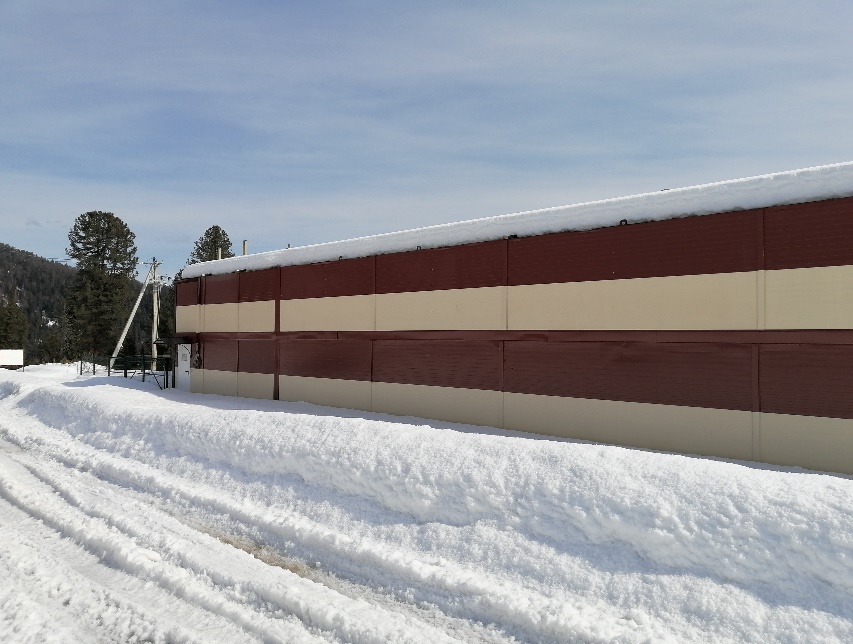 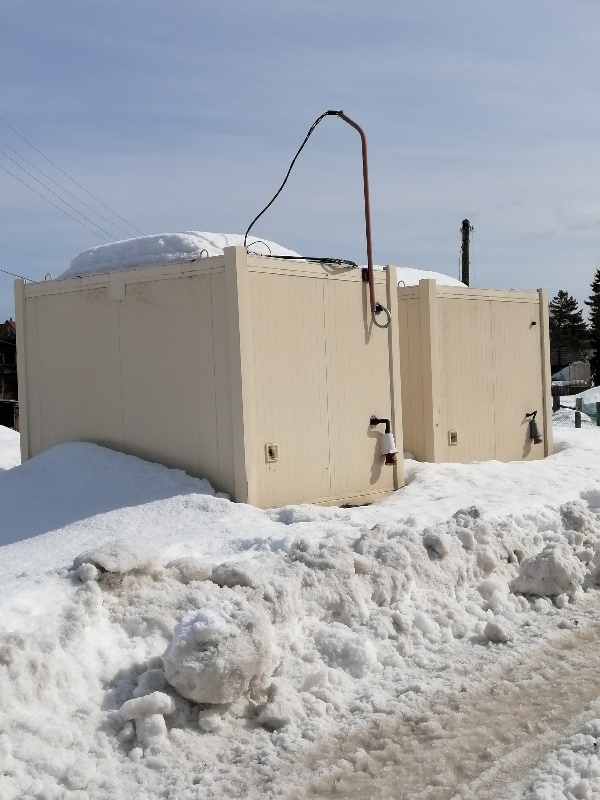 Рис. 1 – Станция очисткиРис. 2 – Канализационные насосные станцииНаименование показателяЕдиница измеренияПо проектуФактическиОтклонение(гр. 4-гр. 3)12345Количество зданий, сооружений шт.12120Протяженность линейного объекта м.17 295,510 880,43- 6 415,07Общая протяженность проектируемой трассы канализации с учетом трассы очищенных стоковм.13 256,510 880,43- 2 376,07Общая протяженность трубопроводов напорной канализации м.4 2094 943,45+ 734,45Общая протяженность трубопроводов самотечной канализации м.10 427,53 708,5- 6 719,0Общее количество канализационных колодцевшт.404294- 110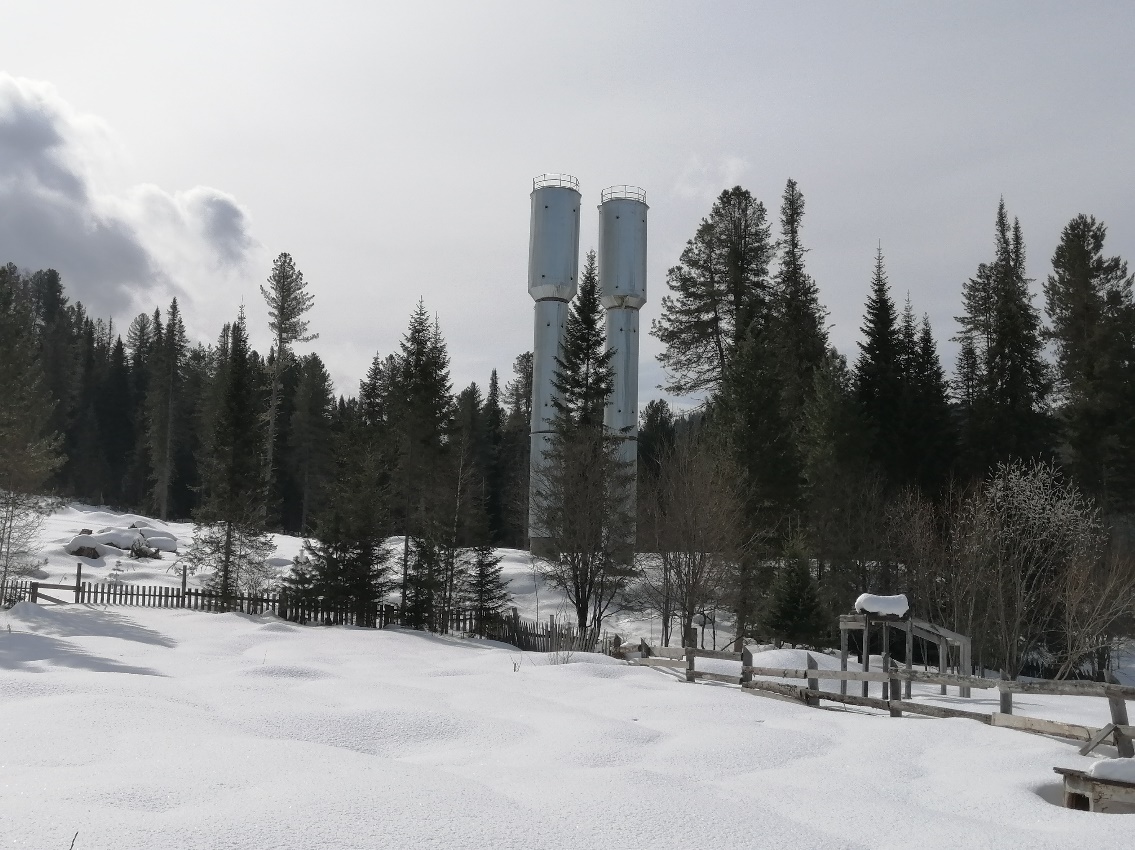 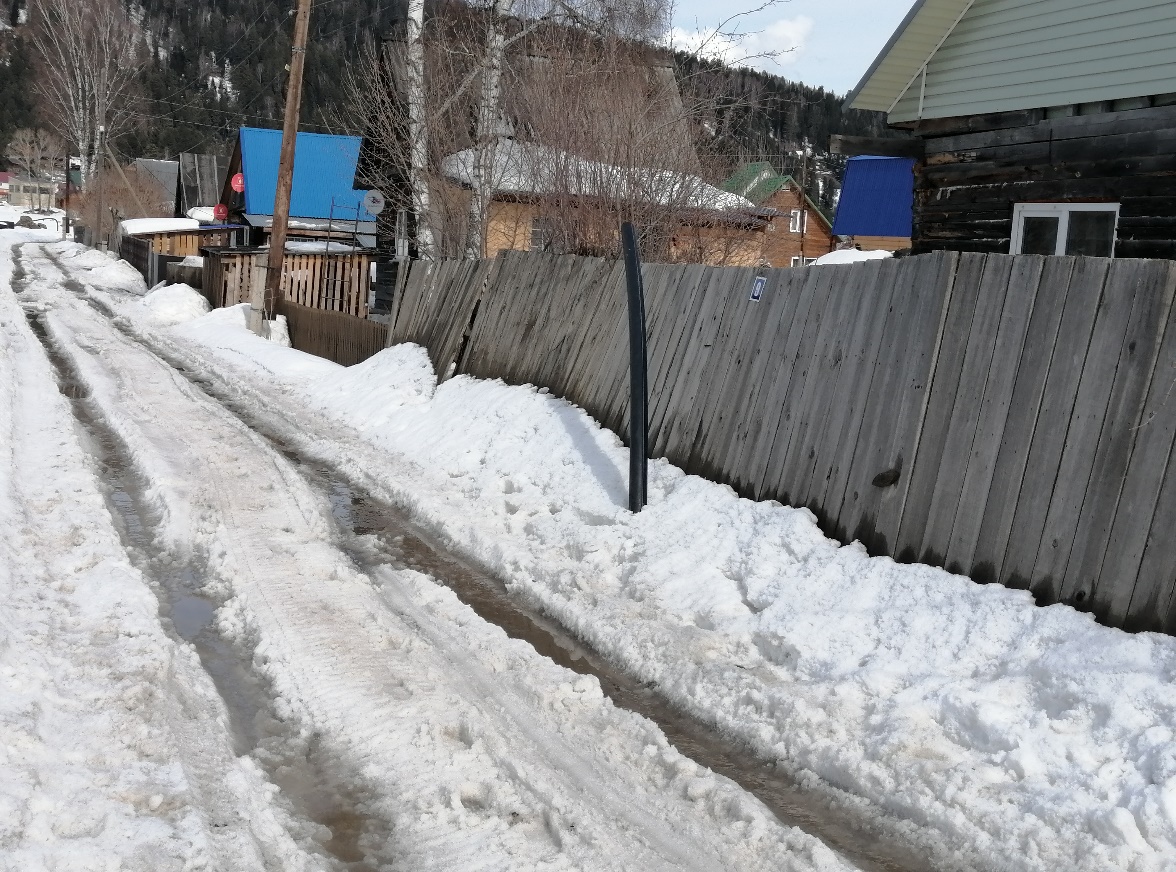 Рис. 3 – Водонапорные башниРис. 4 – Водопроводная труба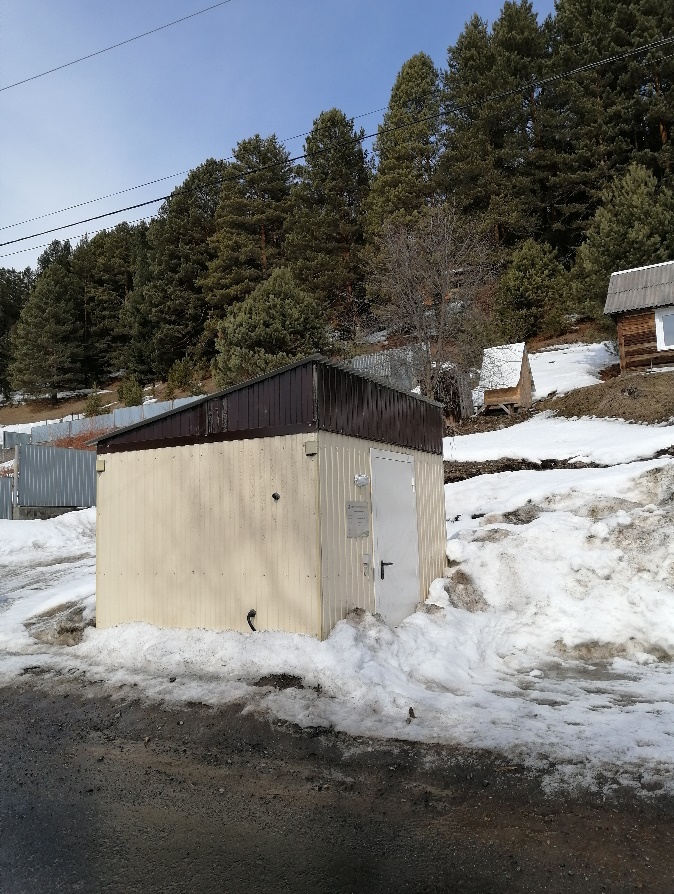 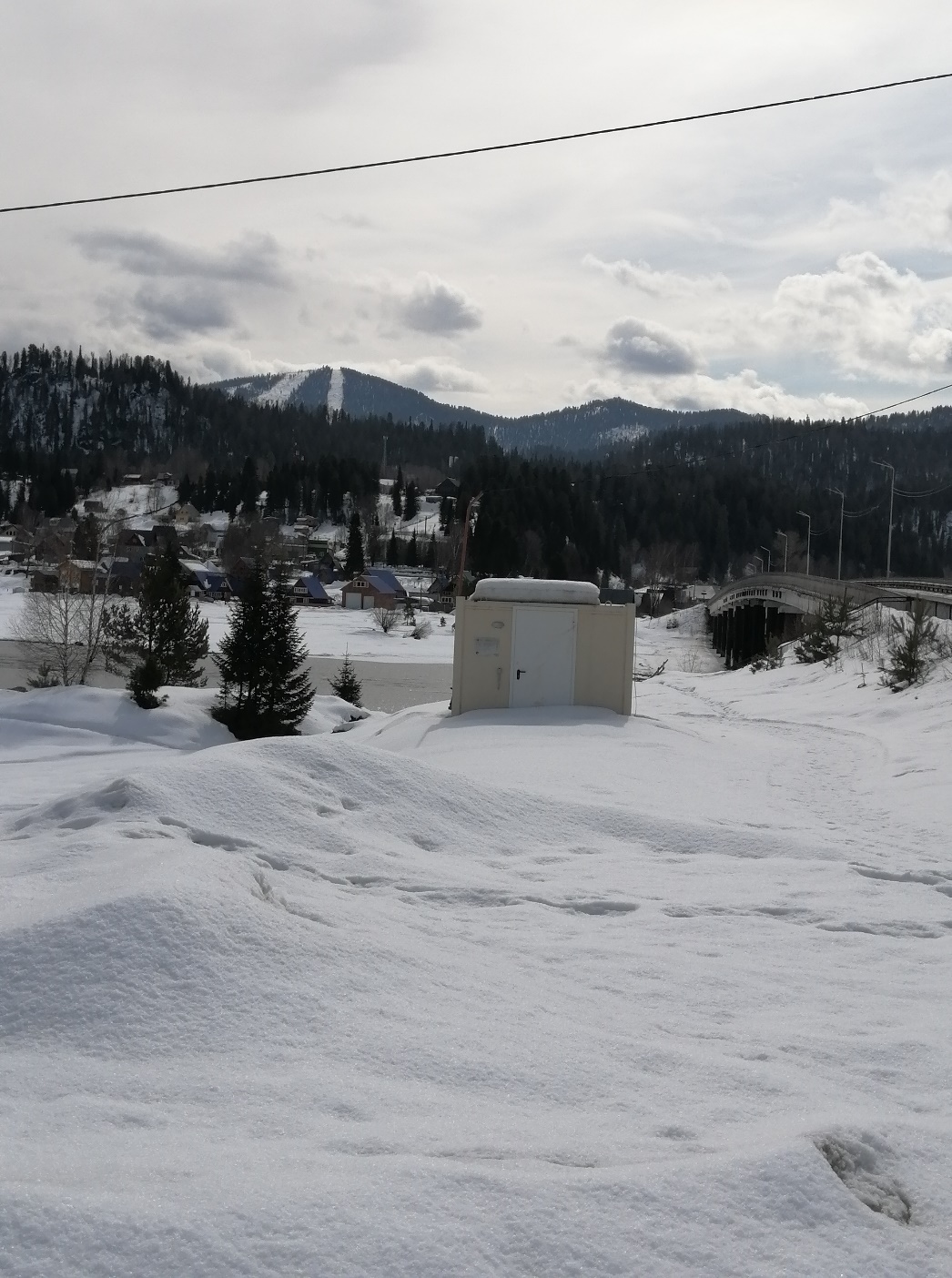 Рис. 5 – Канализационная насосная станцияРис. 6 – Канализационная насосная станцияНаименование показателяЕдиница измеренияПо проектуФактическиОтклонение(гр. 4-гр. 3)12345Количество зданий, сооружений шт.440Протяженность линейного объекта м.18 246,04 194,0- 14 052,0Общая протяженность трубопроводов напорной канализации м.7 078,01 638,0- 5 440,0Общая протяженность трубопроводов самотечной канализации м.11 168,02 556,0- 8 612,0Общее количество канализационных колодцевшт.39788- 309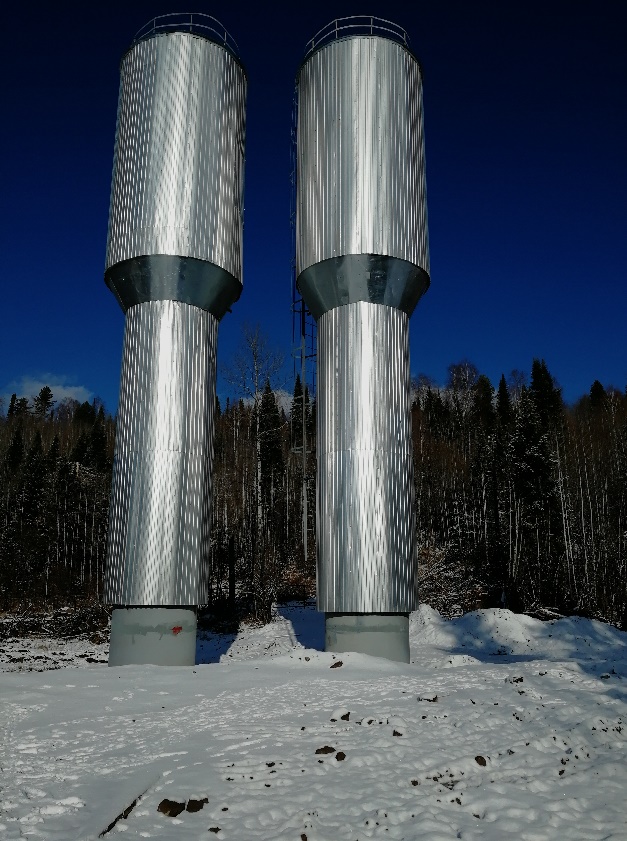 Рис. 7 – Водонапорные башни